Календарный план мероприятий Министерства образования и науки Республики Татарстанна 2022/2023 учебный годУтвержденприказом Министерстваобразования и наукиРеспублики Татарстанот _________ № _________ДатаМероприятиеОтветственныеотделыСентябрьСентябрьСентябрь1День знаний1Открытие Центров образования естественно-научной и технологической направленностей «Точка Роста»Отдел общего образования и итоговой аттестации обучающихся1 – 15Конкурсный отбор образовательных организаций, претендующих на реализацию программ дополнительного профессионального образования 
в 2023 годуОтдел развития дополнительного профессионального образования,ГАОУ ДПО «Институт развития образования Республики Татарстан»(далее – ИРО РТ)3День окончания Второй мировой войны,День солидарности в борьбе с терроризмом3Международный исторический диктант на тему событий Великой Отечественной войны – «Диктант Победы»Отдел общего образования и итоговой аттестации обучающихся, ГБУ «Республиканский центр мониторинга качества образования» (далее – ГБУ «РЦМКО»)5 – 24Дополнительный период государственной итоговой аттестации по образовательным программам основного общего образованияОтдел общего образования и итоговой аттестации обучающихся, ГБУ «РЦМКО»6Вебинар по апробации диагностики профессиональных (педагогических) компетенций педагогов на портале: edu.tatar.ru (для муниципальных операторов)Отдел развития дополнительного профессионального образования,
ГАУ «Центр оценки профессионального мастерства и квалификации педагогов» (далее – ГАУ «ЦОПМКП»)7210 лет со дня Бородинского сражения8Международный день распространения грамотности15Единые дни приема и вступления в ряды Союза наследников Татарстана,Российского движения школьникови иные общественные организацииОтдел дополнительного образования детей, ГБУ ДО «Республиканский центр внешкольной работы»(далее – РЦВР)16Республиканский установочный семинар для руководителей школ на базе которых созданы Центры образования естественно-научной и технологической направленностей «Точка роста» в 2022 году Отдел общего образования и итоговой аттестации обучающихся 17165 лет со дня рождения русского ученого, писателя Константина Эдуардовича Циолковского19 – 25Сентябрьская дневная профильная программа по музыкально-исполнительскому искусству «Волшебство струнных инструментов»Отдел общего образования и итоговой аттестации обучающихся, АНО «Казанский открытый университет талантов 2.0» (далее – КОУТ 2.0)19 сентября – 24 октябряВсероссийские проверочные работы Отдел общего образования и итоговой аттестации обучающихся, Департамент надзора и контроля в сфере образования, ГБУ «РЦМКО», муниципальные органы управления образованием(по согласованию)20 сентября – 5 октябряЗаключительный этап Всероссийского конкурса «Учитель года России – 2022» (г.Тюмень)Отдел общего образования и итоговой аттестации обучающихся23Семинар-совещание с руководителями организаций дополнительного образования для детей с ограниченными возможностями здоровья в рамкахнационального проекта «Образование»Отдел общего образования и итоговой аттестации обучающихся 23 – 24Всероссийская научно-практическая конференция «Природа и экология города»Отдел общего образования и итоговой аттестации обучающихся, МБОУ «Гимназия № 18» Приволжского районаг.Казани(по согласованию)23 – 27Заключительный этап Всероссийского профессионального конкурса «Воспитатель года России» (г.Ярославль)Отдел дошкольного образования26 – 28Республиканский фестиваль 
«Юные натуралисты – защитники природы Татарстана»Отдел общего образования и итоговой аттестации обучающихся, Оздоровительно-образовательный комплекс «Байтик» (по согласованию)26 сентября – 14 октябряЗональная программа для школьников из небольших городов и сельских школьников 7 – 8 классов «Комплексное введение в химию»Отдел общего образования и итоговой аттестации обучающихся, КОУТ 2.026 сентября – 30 октябряСетевой проект «Три музы» (литература, живопись, музыка)Отдел общего образования и итоговой аттестации обучающихся, МБОУ «Лицей № 177» Ново-Савиновского района г.Казани(по согласованию)27День работника дошкольного образования28Семинар-совещание «Социальная адаптация детей с особенностями в развитии»Отдел общего образования и итоговой аттестации обучающихся 29 – 30V Всероссийский Форум работников дошкольного образованияОтдел дошкольного образования, Елабжский институт (филиал) ФГАОУ ВО «Казанский (Приволжский) федеральный университет»(по согласованию)29 сентября – 4 октябряОсновной этап (очный) Всероссийского профессионального конкурса «Директор года России» в 2022 годуОтдел общего образования и итоговой аттестации обучающихсясентябрь – октябрь Региональный этап Всероссийского конкурса сочиненийОтдел общего образования и итоговой аттестации обучающихсясентябрь – октябрьШкольный этап всероссийских и республиканских олимпиад школьниковОтдел общего образования и итоговой аттестации обучающихся, ГАОУ «Республиканский олимпиадный центр» (далее – РОЦ) сентябрь – октябрьЗаседание Координационного совета при Министерстве образования и науки Республики ТатарстанОтдел общего образования и итоговой аттестации обучающихсясентябрь – октябрьРеспубликанская благотворительная акция «Подари книге вторую жизнь»Сектор учебно-методического сопровождения образовательного процессасентябрь – октябрьРеспубликанский конкурс 
«Лучший школьный библиотекарь – 2022»Сектор учебно-методического сопровождения образовательного процессасентябрь – октябрьРеспубликанская профильная смена антинаркотического проекта 
«Самостоятельные дети»Отдел дополнительного образования детейсентябрь –октябрьРеспубликанский этап 
XIII Всероссийского конкурса
 «Учитель здоровья России – 2022»Отдел дополнительного образования детейсентябрь – октябрьУчастие победителей регионального этапа во Всероссийском конкурсе педагогических работников «Воспитать человека»Отдел дополнительного образования детей, ГБУ ДО «Республиканский центр внешкольной работы» (далее – РЦВР)сентябрь – октябрьРеспубликанский этап Всероссийского конкурса социальной рекламы в области формирования культуры здорового и безопасного образа жизни«Стиль жизни – здоровье! 2022»Отдел дополнительного образования детейсентябрь – октябрьРегиональный этап открытого публичного всероссийского смотра-конкурса профессиональных образовательных организаций на лучшую организацию физкультурно-спортивной работы среди студентовОтдел дополнительного образования детейсентябрь – октябрьОлимпиада национальной технологической инициативы (НТИ)Отдел дополнительного образования детей, РЦВРсентябрь – ноябрьРеспубликанская олимпиада среди учащихся общеобразовательных организаций Республики Татарстан «Защита прав потребителей»Государственная инспекция Республики Татарстан по обеспечению государственного контроля за производством, оборотом и качеством этилового спирта, алкогольной продукции и защите прав потребителей (по согласованию), отдел общего образования и итоговой аттестации обучающихся,РОЦсентябрь – ноябрьРеспубликанский конкурс видеороликов на иностранных языках «Их именами названы улицы …» (английский, французский, немецкий, испанский языки)Отдел общего образования и итоговой аттестации обучающихся МБОУ «Гимназия № 183» Советского района г.Казани (по согласованию)сентябрь – ноябрьМежрегиональный конкурс авторской поэзии школьников «Цветаевские костры»Отдел общего образования и итоговой аттестации обучающихся, МБОУ «Средняя общеобразовательная школа № 85 с углубленным изучением отдельных предметов» г.Казани»(по согласованию)сентябрь – ноябрьРеспубликанский конкурс антитеррористической и патриотической тематики «Мы выбираем МИР»Отдел общего образования и итоговой аттестации обучающихся, ИРО РТ, ГБОУ «Тетюшская кадетская школа-интернат имени генерал-майора Хапаева Владимира Аверкиевича»сентябрь – ноябрьРеспубликанский конкурс профессионального мастерства работников дополнительного образования детей «Арктур»Отдел дополнительного образования детей,Татарстанская республиканская организация Общероссийского Профсоюза образованияРЦВРсентябрь – ноябрьРеспубликанский детский фестиваль народов Республики Татарстан 
«Мы вместе!»Отдел дополнительного образования детей, РЦВРсентябрь –ноябрьСоциально-психологические тестирования среди обучающихся образовательных организаций Республики ТатарстанОтдел дополнительного образования детей, ГАОУ «Центр психолого-педагогической реабилитации и коррекции «Росток» (далее – ГАОУ ЦППРК «Росток»)сентябрь – декабрьВсероссийское образовательное мероприятие «Единый урок безопасности в сети Интернет»Отдел развития информационных технологий и безопасностисентябрь – декабрьРеспубликанский конкурс лучших практик в системе дополнительного образованияОтдел дополнительного образования детей, РЦВРсентябрь – декабрьРеспубликанские конкурсыантикоррупционной направленностиОтдел дополнительного образования детей, отдел общего образования и итоговой аттестации обучающихся, отдел национального образованиясентябрь – декабрьОлимпиады научных и студенческих работ в сфере профилактики наркомании и наркопреступностиОтдел дополнительного образования детейсентябрь – мартРеспубликанский конкурс«СОК – Стань Одной Командой»(Региональный этап «РДШ – территория самоуправления»)Отдел дополнительного образования детей, РДШ РТсентябрь – апрельРеспубликанская неделя психологии «Шаги к психологическому благополучию» для обучающихся общеобразовательных организаций, профессиональных образовательных организацийОтдел дополнительного образования детей, ГАОУ ЦППРК «Росток», Муниципальное казенное учреждение «Управление образования Исполнительного комитета муниципального образования Казани» (далее – Управление образования г.Казани)(по согласованию)сентябрь – майРеспубликанский конкурс «Галактика Интернет-безопасности»Отдел общего образования и итоговой аттестации обучающихся, ООО «Управление информационной безопасности»(по согласованию)сентябрь – июньРеспубликанские мероприятия, посвященные развитию Регионального отделения ВВПОД «ЮНАРМИЯ»:– Республиканский смотр-конкурс на лучшее структурное подразделение «Дом ЮНАРМИИ» среди муниципальных образований;– Республиканская олимпиада среди юнармейских отрядов на знание военной истории Отечества;– Лично-командные соревнования«Гонка героев»;– Республиканский конкурс патриотических видеороликов среди юнармейцев «Туган Як»;– Республиканский смотр-конкурс школьных музеев «Юнармейцы – хранители воинской Славы»– Республиканский конкурс методических разработок по гражданско-патриотическому воспитанию;– Республиканский конкурс видеороликов «История победы в стихах», приуроченный к 78-летию Победы в Великой Отечественной Войне среди юнармейских отрядов;– Республиканский конкурс научно-технического творчества «ЮНтех РТ» среди юнармейских отрядовОтдел дополнительного образования детей, РЦВР, Региональный штаб движения «ЮНАРМИЯ», муниципальные образованияв течение месяцаДополнительный период государственной итоговой аттестации по образовательным программам основного общего образованияОтдел общего образования и итоговой аттестации обучающихся, ГБУ «РЦМКО»в течение месяцаРеспубликанский семинар муниципальных координаторов по итогам проведения единого государственного экзамена и основного государственного экзамена в 2022 году и о задачах на 2023 годОтдел общего образования и итоговой аттестации обучающихся, ГБУ «РЦМКО», ИРО РТ, муниципальные органы управления образованием(по согласованию)в течение месяцаРеспубликанский семинар учителей ОРКСЭ и ОДНКНР «Формирование личностного роста обучающихся через преподавание ОРКСЭ и ОДНКНР в лицее»Отдел общего образования и итоговой аттестации обучающихся, Управление образования Зеленодольского муниципального района Республики Татарстан, МБОУ «Лицей № 1» г.Зеленодольска (по согласованию)в течение месяцаМесячник по гражданской обороне и чрезвычайным ситуациям в образовательных организациях Республики ТатарстанОтдел общего образования и итоговой аттестации обучающихся, муниципальные органы управления образованием (по согласованию), сектор специальной и мобилизационной работы в течение месяцаРеспубликанский фольклорный фестиваль «Народы Поволжья»Отдел дополнительного образования детей, РЦВРв течение месяцаМониторинг создания условий в общеобразовательных организациях Республики Татарстан для обучения на родном языке, изучения родных языковОтдел национального образованияв течение месяцаМониторинг образовательных организаций с этнокультурным (татарским) компонентом содержания образования субъектов Российской Федерации с компактным проживанием татарского населенияСектор межрегионального сотрудничествав течение месяцаМежрегиональная конференция, посвященная творчеству Абдуллы Алиша, для учителей родного татарского языка образовательных организаций с этнокультурным (татарским) компонентом содержания образования субъектов Российской Федерации в Спасском муниципальном районе Республики ТатарстанСектор межрегионального сотрудничества,Управление образования Спасского муниципального района Республики Татарстан (по согласованию)в течение месяцаВсероссийский этап Всероссийских спортивных игр школьников «Президентские спортивные игры»Отдел дополнительного образования детей, РЦВРв течение месяцаВсероссийский этап Всероссийских спортивных соревнований школьников «Президентские состязания»Отдел дополнительного образования детей, РЦВРв течение месяцаСеминары по организации проведения социально-психологического тестированияОтдел дополнительного образования детей, ГАОУ ЦППРК «Росток»в течение месяцаСборы отрядов следопытов, наследников, посвященные дню рождения республиканской общественной организации «Союз наследников Татарстана»Отдел дополнительного образования детей, РЦВРв течение месяцаУчастие победителей регионального этапа во Всероссийском конкурсе профессионального мастерства работников сферы дополнительного образования «Сердце отдаю детям»Отдел дополнительного образования детей, РЦВРв течение месяцаКонкурс творческих работ среди студентов профессиональных образовательных организаций 
«Совесть – друг, коррупция – враг»Отдел дополнительного образования детейв течение месяцаУчастие во Всероссийском этапе фестиваля Всероссийского физкультурно-спортивного комплекса «Готов к труду и обороне» (ГТО) среди обучающихся общеобразовательных организацийОтдел дополнительного образования детейв течение месяцаРеспубликанский конкурс 
«Авыл укытучысы – 2022» 
(«Сельский учитель – 2022»)Отдел развития дополнительного профессионального образования,ГУП национальное издательство Республики Татарстан «Магариф»(по согласованию)в течение месяцаIV Республиканская научно-практическая конференция «Профилактика правонарушений и асоциальных явлений среди несовершеннолетних: проблемы и перспективы»ИРО РТв течение месяцаIV Всероссийская научно-практическая конференция «Digital как новая философия образовательного пространства»ИРО РТв течение месяцаОткрытие творческой мастерской по художественной ковке, приуроченной к 80-летию Нурлатского детского домаОтдел опеки, попечительства и педагогической поддержкив течение месяцаКонкурсные процедуры по отбору претендентов на соискание Государственной премии Республики Татарстан имени М.И.МахмутоваОтдел научно-технической политики, ИРО РТв течение месяцаРеспубликанский семинар-совещание с секретарями экспертной комиссий аттестационной комиссии по вопросам организации заявительной аттестации педагогических работников Республики Татарстан с учетом цифровизации государственной услугиОтдел кадровой политикиОктябрь1Международный день пожилых людей,Международный день музыки1 октября – 30 ноябряОктябрьская дневная профильная образовательная программа по брендингуОтдел общего образования и итоговой аттестации обучающихся, РОЦ, КОУТ 2.03Церемония вручения Международной премии им.Е.К.ЗавойскогоОтдел научно-технической политики, ФГБУН «Федеральный исследовательский центр «Казанский научный центр Российской академии наук» 
(далее – ФИЦ «КазНЦ РАН») (по согласованию)3 – 7Международная конференция «Modern development of magnetic resonance 2022»Отдел научно-технической политики, ФИЦ «КазНЦ РАН»(по согласованию)3 – 31Республиканский конкурс 
«Читающая мама – читающая страна»Сектор учебно-методического сопровождения образовательного процесса5Международный день учителя5Праздничный концерт в Государственном Кремлевском Дворце для участников, призеров и победителей заключительного этапа Всероссийского конкурса «Учитель года России – 2022» (г.Москва)Отдел общего образования и итоговой аттестации обучающихся5Церемония вручения Государственной премии Республики Татарстан им.М.И.МахмутоваОтдел научно-технической политики, ИРО РТ, ГНБУ «Академия наук Республики Татарстан» (далее – АН РТ) (по согласованию) 6 – 9Спартакиада окружных кадетских корпусов Приволжского федерального округа «Кадет Приволжья»Отдел общего образования и итоговой аттестации обучающихся8ХХ республиканская научно-практическая конференция школьников им.Л.Н.ТолстогоОтдел общего образования и итоговой аттестации обучающихся, МБОУ «Гимназия № 7 имени Героя России А.В.Козина» Ново-Савиновского района г.Казани(по согласованию)11 – 27Октябрьская профильная образовательная программа по вокалу «Солнечные голоса», по шахматам «Путь Чемпиона» и «Математика профи»Отдел общего образования и итоговой аттестации обучающихся, КОУТ 2.0 15 – 29Октябрьская профильная программа по волейболу «Путь Чемпиона»Отдел общего образования и итоговой аттестации обучающихся, КОУТ 2.016День отца в России16Всероссийский урок «Экология и энергосбережение» в рамках Всероссийского фестиваля энергосбережения #ВместеЯрчеОтдел общего образования и итоговой аттестации обучающихся, РОЦ16Республиканская научно-практическая конференция «Функциональная грамотность: проблемы, идеи, перспективы»Отдел общего образования и итоговой аттестации обучающихся, МБОУ «Тетюшская средняя общеобразовательная школа № 1 имени Героя Советского Союза Ханжина Павла Семеновича»(по согласованию)18VII республиканская научно-практическая конференция исследовательских, проектных и творческих работ учащихся и преподавателей имени Т.ЯлчыголаОтдел общего образования и итоговой аттестации обучающихся, МБОУ «Заинская средняя общеобразовательная школа № 7 с углубленным изучением отдельных предметов» Заинского муниципального района Республики Татарстан(по согласованию)20Республиканский педагогический фестиваль по обмену опытом инновационной деятельности «Эврика»Отдел общего образования и итоговой аттестации обучающихся, отдел образования Пестречинского муниципального района Республики Татарстан, ИРО РТ21Республиканский семинар «Цифровая образовательная среда ДОУ – как средство реализации национального проекта «Образование»Отдел дошкольного образования, МБДОУ «Столбищинский детский сад «Сказка» Лаишевского муниципального района Республики Татарстан(по согласованию)21Республиканский семинар-совещание «Эффективные приемы активизации деятельности воспитанников санаторной школы-интерната на уроке и во внеурочной деятельности»Отдел общего образования и итоговой аттестации обучающихся 21 – 22Всероссийская научно-практическая конференция «Организация эколого-краеведческой исследовательской деятельности в школе и вузе»Отдел общего образования и итоговой аттестации обучающихся, МБОУ «Гимназия имени М.М.Вахитова» Буинского муниципального района Республик Татарстан(по согласованию)24 октября – 6 ноябряОктябрьская профильная программа по хоровому академическому исполнительству «Творческая мастерская»Отдел общего образования и итоговой аттестации обучающихся, КОУТ 2.025Международный день школьных библиотек25Зональный семинар «Применение подходов в обучении для развития функциональной грамотности учащихся»Отдел общего образования и итоговой аттестации обучающихся, МБОУ «Многопрофильный лицей «Прогресс» Пестречинского муниципального района Республики Татарстан(по согласованию)26Республиканский семинар «Ранняя профориентация дошкольников в мире профессий в условиях социального партнерства и взаимодействия с семьей в детском саду»Отдел общего образования и итоговой аттестации обучающихся, МБДОУ «Детский сад комбинированного типа «Солнышко» Буинского муниципального района Республики Татарстан(по согласованию)27V республиканский конкурс исследовательских проектов и работ для воспитанников дошкольных организаций «Я тебе открою тайну»Отдел общего образования и итоговой аттестации обучающихся, МБДОУ «Детский сад «Василек» комбинированного вида» Заинского муниципального района Республики Татарстан(по согласованию)27V республиканская научно-практическая конференция имени А.С.Пушкина для обучающихся общеобразовательных организацийОтдел общего образования и итоговой аттестации обучающихся, МБОУ «Лицей № 12» Лениногорского муниципального района Республики Татарстан(по согласованию)27Республиканский семинар-совещание «Воспитательная работа детей с ОВЗ и инвалидностью: общеобразовательная практика»Отдел общего образования и итоговой аттестации обучающихся 28Консультативно-методический семинар для руководителей и специалистов психолого-педагогических и медико-социальных центров и служб Республики Татарстан «Организационно-методическое сопровождение муниципальных психологических служб»Отдел дополнительного образования детей, ГАОУ ЦППРК «Росток»29Единые дни приема и вступления в ряды Российского движения школьников, Союза наследников Татарстана и иные общественные организацииОтдел дополнительного образования детей, РЦВР29 октября – 6 ноябряПрограмма по астрономии и спутникостроениюОтдел общего образования и итоговой аттестации обучающихся, КОУТ 2.031Республиканский семинар-совещание «Особенности методической службы при работе с детьми с ОВЗ»Отдел общего образования и итоговой аттестации обучающихся октябрь – ноябрьРеспубликанская смена активистов«Осенняя школа РДШ»Отдел дополнительного образования детей, ТРО «Российское движение школьников» (далее – РДШ РТ)октябрь – ноябрьРазработка индивидуальных образовательных маршрутов педагогов Республики Татарстан на 2022 год по итогам апробации диагностики профессиональных (педагогических) компетенций педагогов на портале: edu.tatar.ruОтдел развития дополнительного профессионального образованияЦентр непрерывного повышения профессионального мастерства педагогических работников Республики Татарстан Института психологии и образования ФГАОУ ВО «Казанский (Приволжский) федеральный университет (далее – ЦНППМПР РТ ИПО КФУ)(по согласованию)октябрь – ноябрьРеспубликанская конференция по противодействию идеологии терроризма и экстремизма среди учащихся, преподавателей и заместителей руководителей образовательных организаций по воспитательной работеОтдел дополнительного образования детейоктябрь – ноябрьРеспубликанский этап Всероссийского конкурса «Лучшая столовая школы»Отдел дополнительного образования детейоктябрь – ноябрьРеспубликанский конкурс 
«Безопасная школа»Отдел дополнительного образования детей, РЦВРоктябрь – ноябрьОлимпиада научных и студенческих работ в сфере профилактики наркомании и наркопреступностиОтдел дополнительного образования детей, РЦВРоктябрь –ноябрьНациональные исследования качества образования по оценке сформированности ценностных ориентаций обучающихсяОтдел общего образования и итоговой аттестации обучающихся, ГБУ «РЦМКО муниципальные органы управления образованием(по согласованию)октябрь – ноябрьДиагностическое тестирование по учебным предметам обучающихся в рамках работы Координационного совета Министерства образования и науки Республики ТатарстанОтдел общего образования и итоговой аттестации обучающихся, департамент надзора и контроля в сфере образования, ГБУ «РЦМКО», муниципальные органы управления образованием(по согласованию)октябрь – ноябрьРеспубликанская профильная смена по английскому, немецкому, китайскому языкам для обучающихся 4 – 6 классов «Билингва»Отдел общего образования и итоговой аттестации обучающихся, РОЦоктябрь – декабрьСеминар-практикум «Интеграция мультикомпонентной тренинговой программы «Корабль» по профилактике нарушенных форм адаптации детей младшего школьного возраста в образовательных учреждениях муниципальных районов Республики ТатарстанОтдел дополнительного образования детей, ГАОУ ЦППРК «Росток»октябрь – декабрьМежрегиональный конкурс видеороликов, эссе и проектов для общеобразовательных организаций Республики Татарстан, реализующих кадетское образование «Они не ждали посмертной славы, они хотели со славой жить…»Отдел общего образования и итоговой аттестации обучающихся, ГБОУ «Черемшанская кадетская школа – интернат имени Героя Советского Союза И.Н.Конева»октябрь – декабрьРеспубликанская профильная смена активистов РДШ «Стань Одной Командой» (СОК)Отдел дополнительного образования детей, РДШ РТоктябрь – мартРеспубликанский конкурс родительских комитетов «Секреты дружного класса»Отдел дополнительного образования детейоктябрь – майКинофестиваль «Яркий мир»Отдел общего образования и итоговой аттестации обучающихся, МБОУ «Лицей № 177» Ново-Савиновского района г.Казани(по согласованию)октябрь – майРегиональный этап Всероссийской заочной акции «Физическая культура и спорт – альтернатива пагубным привычкам»Отдел дополнительного образования детейоктябрь – июньУчебные сборы по основам военной службы с юношами 10 классов общеобразовательных организаций Республики ТатарстанОтдел общего образования и итоговой аттестации обучающихся, муниципальные органы управления образованием(по согласованию)в течение месяцаПрофильная смена по русскому языку «Глаголъ»Отдел общего образования и итоговой аттестации обучающихсяв течение месяцаII Поволжская (VII Республиканская) научно-практическая конференция «Одаренные дети в системе общего образования: проблемы, перспективы, развитие»Отдел общего образования и итоговой аттестации обучающихся, РОЦв течение месяцаМежрегиональный семинар «Здоровьесберегающие технологии в образовательном процессе» (предметная область «Физическая культура и основы безопасности жизнедеятельности»Отдел общего образования и итоговой аттестации обучающихся, ИРО РТ, Управление образования Азнакаевского муниципального района Республики Татарстан (по согласованию)в течение месяцаРеспубликанский турнир юных биологовОтдел общего образования и итоговой аттестации обучающихся, РОЦ в течение месяцаРеспубликанская физическая смена «Импульс»Отдел общего образования и итоговой аттестации обучающихся, РОЦв течение месяцаРеспубликанская профильная смена по иностранным языкам для школьников 7 – 11 классов «Билингва»Отдел общего образования и итоговой аттестации обучающихся, РОЦв течение месяцаРеспубликанская профильная астрофизическая школа «Орион»Отдел общего образования и итоговой аттестации обучающихся, РОЦ в течение месяцаШкольный этап всероссийских и республиканских олимпиад школьниковОтдел общего образования и итоговой аттестации обучающихся, РОЦв течение месяцаРеспубликанский семинар-совещание «Проблема воспитания и обучения неслышащих школьников. Особенности социализации и профориентации»Отдел общего образования и итоговой аттестации обучающихся в течение месяцаСеминар-совещание «Работа с детьми с тяжелыми множественными нарушениями»Отдел общего образования и итоговой аттестации обучающихся в течение месяцаРеспубликанский конкурс лучших практик, направленных на противодействие идеологии терроризму и экстремизму, в общеобразовательных организациях Отдел общего образования и итоговой аттестации обучающихся, ГБОУ «Кадетская школа имени Героя Советского Союза Н.Кайманова», ИРО РТ, ООО «Управление информационной безопасности»(по согласованию), Управление Федеральной службы войск национальной гвардии Российской Федерации по Республике Татарстан(по согласованию)в течение месяцаОбщероссийская оценка по модели PISAОтдел общего образования и итоговой аттестации обучающихся, ГБУ «РЦМКО» муниципальные органы управления образованием(по согласованию)в течение месяцаРеспубликанский семинар по итогам мониторинга муниципальных механизмов управления качеством образования Отдел общего образования и итоговой аттестации обучающихся,ИРО РТ, муниципальные органы управления образованием(по согласованию)в течение месяцаМониторинг формирования и оценки математической грамотностиОтдел общего образования и итоговой аттестации обучающихся, ГБУ «РЦМКО» муниципальные органы управления образованиемв течение месяцаВсероссийское совещание «Итоги единого государственного экзамена, основного государственного экзамена в 2022 году и подготовка к проведению государственной итоговой аттестации в 2023 году» Министерство просвещения Российской Федерации (по согласованию), Министерство образования и науки Республики Татарстан, Управление образования г.Казани(по согласованию)в течение месяцаРеспубликанское совещание специалистов отделов (управлений) образования – муниципальных координаторов государственной итоговой аттестацииОтдел общего образования и итоговой аттестации обучающихся,ГБУ «РЦМКО»в течение месяцаРеспубликанский семинар «Формирование функциональной грамотности на уроках истории и обществознания и во внеурочной деятельности»Отдел общего образования и итоговой аттестации обучающихся, Управление образования Лениногорского муниципального района Республики Татарстан (по согласованию)в течение месяцаУстановочный семинар для учителей истории и обществознания по организации и проведению Проекта «Парламентский урок»Отдел общего образования и итоговой аттестации обучающихсяв течение месяцаXI Республиканский историко-обществоведческий турнирОтдел общего образования и итоговой аттестации обучающихся, РОЦ в течение месяцаКонкурс-фестиваль юных исполнителей «Калфаклы сандугач»Отдел общего образования и итоговой аттестации обучающихся, Управление образования Исполнительного комитета муниципального образования г.Казанив течение месяцаСеминар (образовательный ретрит) для методистов дошкольного образования Республики Татарстан «Воспитание дошкольников в условиях современного общества»Отдел дошкольного образования, дошкольные образовательные организации Сабинского муниципального района Республики Татарстан (по согласованию)в течение месяцаРеспубликанский семинар методистов управлений образования, курирующих начальное образование, «Введение обновленных ФГОС НОО: опыт и проблемы»Отдел общего образования и итоговой аттестации обучающихся, образовательные организации Зеленодольского муниципального района Республики Татарстан(по согласованию)в течение месяцаРеспубликанский семинар «Приобщение детей дошкольного возраста к культуре и традициям народов Поволжья» (из опыта работы ДОО Балтасинского муниципального района)Отдел дошкольного образования,Управление образования Балтасинского муниципального района Республики Татарстан(по согласованию)в течение месяцаСлет выпускников «Дети всей страны» по Приволжскому федеральному округуОтдел опеки, попечительства и педагогической поддержкив течение месяцаIII Международный конкурс профессионального мастерства на звание «Лучший по профессии 2022 года» среди обучающихся организаций среднего профессионального образованияОтдел развития среднего профессионального образования, ГАПОУ «Казанский нефтехимический колледж имени В.П.Лушникова»в течение месяцаВсероссийский фестиваль творчества безграничных возможностей для студентов профессиональных образовательных организаций «Творец судьбы»Отдел развития среднего профессионального образования, ГАПОУ «Набережночелнинский педагогический колледжв течение месяцаМониторинг обеспеченности учебниками образовательных организаций с этнокультурным (татарским) компонентом содержания образования субъектов Российской Федерации с компактным проживанием татарского населения на 2022/2023 учебный годСектор межрегионального сотрудничествав течение месяцаМежрегиональные семинары-совещания для учителей родного татарского языка образовательных организаций с этнокультурным (татарским) компонентом содержания образования субъектов Российской Федерации в Саратовской и Астраханской областяхСектор межрегионального сотрудничествав течение месяцаДни татарского просвещения в Республике УзбекистанСектор межрегионального сотрудничествав течение месяцаРеспубликанский слет воскресных школ и школ с этнокультурным компонентом образованияОтдел национального образования, ЦО «Многонациональная воскресная школа» г.Казани (по согласованию), РОЦв течение месяцаРеспубликанский театральный фестиваль-конкурс «Сайяр»Отдел национального образования, муниципальные органы управления образованием 
(по согласованию)в течение месяцаЗаключительный этап Всероссийского конкурса «Лучший учитель родного языка и родной литературы» (г.Ессентуки)Отдел национального образования,Управление образования г.Казани (по согласованию)в течение месяцаРеспубликанский конкурс 
«Читающая мама – читающая страна»Сектор учебно-методического сопровождения образовательного процессав течение месяцаРеспубликанский конкурс 
«Лучший школьный библиотекарь – 2022»Сектор учебно-методического сопровождения образовательного процессав течение месяцаIV Международная научно-практическая конференция «Наставничество в образовании: современная теория и инновационная практика»ИРО РТв течение месяцаВсероссийские соревнования по спортивному туризму на пешеходных дистанциях (Гонки четырех)Отдел дополнительного образования детей, РЦВРв течение месяцаФорум «Формирование психологического здоровья участников образовательного процесса в условиях современных вызовов. Эффективные программы, методы, решения»Отдел дополнительного образования детей,ГАОУ ЦППРК «Росток»в течение месяцаВсероссийская акция «День учителя»Отдел дополнительного образования детей, РЦВРв течение месяцаРазработка алгоритмов межведомственного взаимодействия ведомственных психологических служб в Республике Татарстан в ситуациях кризисного характера у обучающихсяОтдел дополнительного образования детей, ГАОУ ЦППРК «Росток», главный внештатный эксперт-психолог в системе образования при Министерстве образования и науки Республики Татарстанв течение месяцаДень единых выборов в ученическом самоуправленииОтдел дополнительного образования детейв течение месяцаРеспубликанское совещание по обсуждению результатов апробации диагностики профессиональных (педагогических) компетенций педагогов на портале edu.tatar.ruОтдел развития дополнительного профессионального образования,ГАУ «ЦОПМКП»,ИРО РТв течение месяцаРазработка адресных программ повышения квалификации организациями дополнительного профессионального образования на 2023 год по результатам выявленных профессиональных дефицитовОтдел развития дополнительного профессионального образованияв течение месяцаЛетний фестиваль Всероссийского физкультурно-спортивного комплекса «Готов к труду и обороне» (ГТО) среди обучающихся профессиональных образовательных организаций 
V – VI ступениОтдел дополнительного образования детей, РЦВРНоябрь2II Республиканская научно-практическая конференция «Хикмәтле дә, бизәкле дә туган тел»Отдел общего образования и итоговой аттестации обучающихся, МБОУ «Олуязская средняя школа имени Г.Х.Хабибрахманова» Кукморского муниципального района Республики Татарстан(по согласованию)3III Международная научно-образовательная конференция «Хузиахметовские чтения. Основные направления совершенствования средств и методов обучения и воспитания»Отдел общего образования и итоговой аттестации обучающихся, МБОУ «Средняя общеобразовательная школа имени П.Е.Ворбьева с.Нижняя Русь» Кукморского муниципального района Республики Татарстан(по согласованию)4День народного единства6 – 7Парад Памяти, посвященный военному параду 7 ноября 1941 года в г.КуйбышевеОтдел общего образования и итоговой аттестации обучающихся, делегация Республики Татарстан, воспитанники ГБОУ «Казанская кадетская школа-интернат имени Героя Советского Союза Б.К.Кузнецова, ГБОУ «Татарстанский кадетский корпус ПФО имени Героя Советского Союза Гани Сафиуллина»7 – 30 Ноябрьская программа по татарской и русской лингвистике (филологии)Отдел общего образования и итоговой аттестации обучающихся, КОУТ 2.08День памяти погибших при исполнении служебных обязанностей сотрудников органов внутренних дел России8 – 22Ноябрьская профильная программа «Проектный интенсив в рамках Сириус. Лето»Отдел общего образования и итоговой аттестации обучающихся10 ноября – 12 декабряСетевой проект «Пять по физике. Магнитные приключения»Отдел общего образования и итоговой аттестации обучающихся, МБОУ «Лицей № 177» Ново-Савиновского района г.Казани(по согласованию)10 ноября – 20 мартаКонкурс буктрейлеров «Ожившая книга»Отдел общего образования и итоговой аттестации обучающихся, МБОУ «Лицей № 177» Ново-Савиновского района г.Казани(по согласованию)11Республиканская олимпиада «Энергосбережение в быту» (приуроченный к международному дню Энергосбережения)Отдел развития среднего профессионального образования,ГБПОУ «Альметьевский профессиональный колледж»12Первая республиканская научно-практическая конференция имени Х.Бигичева «Наша история в твоих руках»Отдел общего образования и итоговой аттестации обучающихся МБОУ «Гимназия № 174» Советского района г.Казани(по согласованию)15Региональная научно-методическая конференция «Реализация концепций общего экологического и географического образования: региональный компонент»Отдел общего образования и итоговой аттестации обучающихся, МБОУ «Кутлу-Букашская средняя общеобразовательная школа» Рыбно-Слободского муниципального района Республики Татарстан(по согласованию)15Научно-практическая конференция «Социальная и речевая реабилитация детей с нарушениями слуха в условиях коррекционной школы»Отдел общего образования и итоговой аттестации обучающихся15IV Всероссийская научно-практическая конференция «Модернизация системы профессионального образования: проблемы, решения, перспективы» для преподавателей профессиональных образовательных организаций Российской ФедерацииОтдел развития среднего профессионального образования,ГАПОУ «Лениногорский нефтяной техникум»15 ноября – 20 декабряСетевой проект «Interesting chapters in English»Отдел общего образования и итоговой аттестации обучающихся, МБОУ «Лицей № 177» Ново-Савиновского района г.Казани(по согласованию)16VII Всероссийский Айтматовские научные чтения «Культурное наследие и цифровизация: вызовы современности»Отдел общего образования и итоговой аттестации обучающихся, МБОУ «Гимназия № 1 имени Ч.Т.Айтматова» Кукморского муниципального района Республики Татарстан(по согласованию)17Республиканская научно-практическая конференция обучающихся «Родной край – источник творчества», приуроченная к 95-летию Рыбно-Слободского муниципального района Республики ТатарстанОтдел общего образования и итоговой аттестации обучающихся, МБОУ «Рыбно-Слободская гимназия № 1» Рыбно-Слободского муниципального района Республики Татарстан(по согласованию)17Республиканская Интеллектуальная игра для студентов профессиональных образовательных организаций, посвященная Году цифровизации в Республике ТатарстанОтдел развития среднего профессионального образования,ГАПОУ «Кукморский аграрный колледж»18Республиканская открытая краеведческая конференция «Времен связующая нить»Отдел общего образования и итоговой аттестации обучающихся, МБОУ «Гимназия № 126» Советского районаг Казани(по согласованию)19Республиканский фестиваль клубов приемных родителей «Содружество сердец», приуроченный ко Дню материОтдел опеки, попечительства и педагогической поддержки20День начала Нюрнбергского процесса20Семинар для учителей истории «История и межпредметность: как сформировать у ученика целостную картину мира в условиях реализации обновленных ФГОС»Отдел общего образования и итоговой аттестации обучающихся, МБОУ «Средняя общеобразовательная школа № 12» Лениногорского муниципального района Республики Татарстан(по согласованию)21Региональный семинар по сохранению и развитию языков, традиций и культур народов «Великолепный мой язык»Отдел дошкольного образования, МБДОУ «Детский сад общеразвивающего вида «Светофорик» Буинского муниципального района Республики Татарстан(по согласованию)22Республиканский семинар Центров образования естественно-научной и технологической направленностей«Точка роста»Отдел общего образования и итоговой аттестации обучающихся, МБОУ «Черемшанский лицей» Черемшанского муниципального района Республики Татарстан(по согласованию)22Республиканский семинар-практикум для заместителей директоров по учебно-методической работе по теме «Проект «500+» и работа со школами с низкими результатами»Отдел общего образования и итоговой аттестации обучающихся, отдел образования Спасского муниципального района Республики Татарстан (по согласованию), МБОУ «Болгарская средняя общеобразовательная школа № 2»(по согласованию)24Республиканский семинар «Совершенствование качества образования: обновление содержания и педагогических технологий в условиях работы по обновленным ФГОС»Отдел общего образования и итоговой аттестации обучающихся, отдел образования Тетюшского муниципального района Республики Татарстан (по согласованию), МБОУ «Тетюшская средняя общеобразовательная школа № 1 имени Героя Советского Союза Ханжина Павла Семеновича»(по согласованию)24Семинар-совещание «Формирование жизненных компетенций у детей с ОВЗ через трудовую деятельность в условиях школы-интерната»Отдел общего образования и итоговой аттестации обучающихся 24Семинар-совещание «Развитие читательской компетенции как приоритетного направления функциональной грамотности»Отдел общего образования и итоговой аттестации обучающихся 24Республиканская научно-практическая конференция «Диалог культур» среди студентов и преподавателей профессиональных образовательных организацийОтдел развития среднего профессионального образования,ГАПОУ «Кукморский аграрный колледж»24Межрегиональный форум «Обеспечение развития родных языков в системе поликультурного образования»Отдел общего образования и итоговой аттестации обучающихся, МБОУ «Гимназия № 11» Лениногорского муниципального района Республики Татарстан(по согласованию)24Республиканский семинар «Интеграция образовательного процесса ДОУ как фактор устойчивого развития личности ребенка»Отдел дошкольного образования, МБДОУ «Детский сад общеразвивающего вида «Ак каен» Буинского муниципального района Республики Татарстан(по согласованию)24Ⅴ Республиканский конкурс-фестиваль театров малых форм, посвященный юбилеям русского драматурга А.Н.Островского и писателей-сатириков И.Ильфа и Е.Петрова, среди обучающихся профессиональных образовательных организаций Республики ТатарстанОтдел развития среднего профессионального образования,ГАПОУ «Бугульминский строительно-технический колледж»24Республиканская научно-практическая конференция «Знание, профессионализм, качество», приуроченная году цифровизации в Республике ТатарстанОтдел развития среднего профессионального образования,ГАПОУ «Заинский политехнический колледж»24Республиканская научно-практическая конференция «Опыт методического сопровождения в процессе актуализации структурных элементов образовательных программ СПО в условиях изменения законодательства»Отдел развития среднего профессионального образования,ГАПОУ «Тетюшский сельскохозяйственный техникум»25Республиканский семинар для директоров школ на базе которых созданы Центры образования «Точка роста» «Интегрированный урок как средство развития компетенций учащихся»Отдел общего образования и итоговой аттестации обучающихся, Управление образования Лениногорского муниципального района Республики Татарстан (по согласованию)25Республиканская научно-практическая конференция «Инженерная мысль»Отдел общего образования и итоговой аттестации обучающихся, МБОУ «Лицей № 145» Авиастроительного района г.Казани(по согласованию)25XIV республиканская научно-практическая конференция школьников «Горизонты поиска и достижений»Отдел общего образования и итоговой аттестации обучающихся, МБОУ «Заинская средняя общеобразовательная школа № 4» Заинского муниципального района Республики Татарстан(по согласованию)25Республиканская педагогическая ярмарка «Методическая и методологическая компетентность педагога в формировании личностных результатов обучающихся профессиональных образовательных организаций»Отдел развития среднего профессионального образования,ГАПОУ «Нижнекамский педагогический колледж»25Семинар-совещание «Активизация познавательной деятельности как фактор успешной социальной адаптации обучающихся с нарушением интеллекта (умственной отсталостью)»Отдел общего образования и итоговой аттестации обучающихся26Республиканская научно-практическая конференция «Экология – шаг в будущее»Отдел общего образования и итоговой аттестации обучающихся, МБОУ «Апастовская средняя общеобразовательная школа с углубленным изучением отдельных предметов» Апастовского муниципального района Республики Татарстан(по согласованию)27День матери в России28X Республиканский детский конкурс театрального искусства имени Шауката БиктимероваОтдел общего образования и итоговой аттестации обучающихся, МБУ ДО «Центр детского творчества» Сабинского муниципального района Республики Татарстан(по согласованию)28 ноября – 12 декабряДекабрьская профильная программа по лыжным гонкам «Путь Чемпиона»Отдел общего образования и итоговой аттестации обучающихся, КОУТ 2.030День Государственного герба Российской Федерации30Республиканские научно-педагогические чтения педагогов дошкольных образовательных организаций и учителей общеобразовательных организаций Республики Татарстан «Педагогика творчества: инновационные технологии, методы, идеи»Отдел общего образования и итоговой аттестации обучающихся, МБОУ «Гимназия № 1» Менделеевского муниципального района Республики Татарстан(по согласованию)30Республиканский конкурс «Моя профессия родом из земли» среди обучающихся и студентов профессиональных образовательных организаций аграрного профиля Республики ТатарстанОтдел развития среднего профессионального образования,ГАПОУ «Сармановский аграрный колледж»30Республиканская научно-практическая конференция «Наставничество: модели и успешные практики»Отдел общего образования и итоговой аттестации обучающихся, МБОУ «Тетюшская средняя общеобразовательная школа № 2» Тетюшского муниципального района Республики Татарстан(по согласованию)ноябрь – декабрьЛингвострановедческий турнир для юных любителей иностранных языков «Планета языков»Отдел общего образования и итоговой аттестации обучающихся, РОЦноябрь – декабрьМуниципальный этап республиканской и всероссийской олимпиад школьниковОтдел общего образования и итоговой аттестации обучающихся, РОЦноябрь – декабрьИнтеллектуальные соревнования (интеллектуальные бои, турниры)Отдел общего образования и итоговой аттестации обучающихся, РОЦноябрь-декабрьРеспубликанский рождественский лингвострановедческий конкурс на английском языкеОтдел общего образования и итоговой аттестации обучающихся, Управление образования Бугульминского муниципального района Республики Татарстан (по согласованию)ноябрь – декабрьРеспубликанская метапредметная олимпиада для обучающихся общеобразовательных организаций со специальным наименованием «кадетская школа», «кадетская школа-интернат» «Служу Отчизне! Служу народу!» по предметам математика, русский язык, обществознание, физикаОтдел общего образования и итоговой аттестации обучающихся, РОЦноябрь – декабрьЗаседание Координационного совета при Министерстве образования и науки Республики ТатарстанОтдел общего образования и итоговой аттестации обучающихсяв течение месяцаРеспубликанский семинар «Совершенствование методической компетентности преподавания ОБЖ в условиях реализации ФГОС»Отдел общего образования и итоговой аттестации обучающихся, МБОУ «Татаро-английская гимназия№ 16»(по согласованию)в течение месяцаРеспубликанский семинар «Значение национальных игр народов Поволжья в воспитании и развитии двигательной активности обучающихся»Отдел общего образования и итоговой аттестации обучающихся, МБОУ «Гимназия № 6»(по согласованию)в течение месяцаРеспубликанский семинар для учителей истории «История и межпредметность: как сформировать у ученика целостную картину мира в условиях реализации обновленных ФГОС»Отдел общего образования и итоговой аттестации обучающихся, Управление образования Лениногорского муниципального района Республики Татарстан(по согласованию)в течение месяцаРеспубликанский семинар на базе Центров образования естественно-научной и технологической направленностей «Точка роста» «Системный подход к формированию функциональной грамотности обучающихся»Отдел общего образования и итоговой аттестации обучающихся, Управление образования Буинского муниципального районаРеспублики Татарстан(по согласованию)в течение месяцаСеминар-совещание «Особенности воспитательной работы с детьми ОВЗ»Отдел общего образования и итоговой аттестации обучающихсяв течение месяцаНаучно-практическая конференция «Традиции формирования личности выпускника в современных условиях отечественного профессионального образования», посвященная 90-летию Казанского авиационно-технического колледжаОтдел развития среднего профессионального образования, ГАПОУ «Казанский авиационно-технический колледж имени П.В.Дементьева»в течение месяцаРеспубликанский фестиваль песенного творчества «Пою тебе, моя Россия» для студентов профессиональных образовательных организаций Республики ТатарстанОтдел развития среднего профессионального образования,ГАПОУ «Лениногорский музыкально-художественный педагогический колледж»в течение месяцаИнтеллектуальная игра «Наше наследие – СССР», посвященная 100-летию образования СССР среди студентов средних профессиональных организаций Республики ТатарстанОтдел развития среднего профессионального образования,ГАПОУ «Лениногорский политехнический колледж»в течение месяцаРеспубликанский культурно-исторический конкурс среди студентов профессиональных образовательных организаций Республики Татарстан «Бергә һәм дус атлап» («Шагая дружно вместе»), посвященный году народного искусства и нематериального культурного наследия народов РоссииОтдел развития среднего профессионального образования,ГАПОУ «Мензелинский сельскохозяйственный техникум»в течение месяцаМежрегиональная конференция для преподавателей физики профессиональных образовательных организаций «Эффективные формы и методы обучения физике: современное состояние, проблемы, перспективы»Отдел развития среднего профессионального образования,ГАПОУ «Зеленодольский механический колледж»в течение месяцаПедагогические чтения «Развитие профессиональной компетентности педагогических кадров»Отдел развития среднего профессионального образования, ГАПОУ «Муслюмовский политехнический техникум»ноябрь – декабрьРеспубликанский форум 
«Школьные библиотеки нового поколения»Сектор учебно-методического сопровождения образовательного процессаноябрь – декабрьВсероссийский конкурс
«Лучшая команда РДШ»Отдел дополнительного образования детей, РДШ РТноябрь – декабрьЗональные этапы Чемпионата «Школьной баскетбольной лиги «КЭС-БАСКЕТ» в Республике Татарстан среди команд общеобразовательных организаций сезона 2022/2023 учебного годаОтдел дополнительного образования детейноябрь – декабрь Конкурс научно-прикладных исследовательских работ на тему реализации антикоррупционной политики Республики Татарстан среди профессорско-преподавательского состава образовательных учреждений, научно-исследовательских учреждений, аспирантов и студентов образовательных учрежденийОтдел научно-технической политики, ЧОУ ВО «Казанский инновационный университет имени В.Г.Тимирясова (ИЭУП)» (далее – КИУ)(по согласованию)ноябрь – декабрьМуниципальный этап отбора кандидатов для участия в проекте целевой стипендиальной поддержки по педагогическим направлениям подготовки, в том числе для работы в многоязычной образовательной средеОтдел развития дополнительного профессионального образованияноябрь – январьДень АистаОтдел опеки, попечительства и педагогической поддержкиноябрь – февральРеспубликанский конкурс «Психологическая служба в образовании (кабинет педагога-психолога как эффективный инструмент психолого-педагогического сопровождения образовательного процесса в условиях реализации национального проекта «Образование»)»Отдел дополнительного образования детей, ГАОУ ЦППРК «Росток»ноябрь – мартVIII очередной Слет ВВПОД «Юнармия» Республики ТатарстанОтдел дополнительного образования детей, РЦВР, региональный штаб движения «ЮНАРМИЯ»ноябрь – майРеспубликанский конкурс среди органов студенческого самоуправления «Достижение года»Отдел дополнительного образования детейноябрь – майРеспубликанские конкурсы«Актив года», «Замечательный вожатый», «Моя инициатива»Отдел дополнительного образования детей, РЦВРноябрь – майМеждународный фестиваль«Детство без границ»Отдел дополнительного образования детей, РЦВРноябрь – августРеспубликанский конкурсный отбор по выдвижению соискателей на присвоение звания «Образцовый детский коллектив»Отдел дополнительного образования детей, РЦВРноябрь – августНациональный детский фестиваль народного творчества «Без бергә»Отдел дополнительного образования детей, РЦВРв течение месяцаФорум руководителей районных методических объединений и учителей по общеобразовательным предметам «Русский язык», «Русский родной язык», «Литература»Отдел общего образования и итоговой аттестации обучающихсяв течение месяцаЗональные лично-командные соревнования по пневмо-ракетомоделям для детей инвалидов и детей с ОВЗ Республики ТатарстанОтдел общего образования и итоговой аттестации обучающихся, МБУ ДО «Центр детского творчества» Сабинского муниципального района Республики Татарстан(по согласованию)в течение месяцаРеспубликанский конкурс индивидуальных проектов естественно-научной направленности для обучающихся 9 – 11 классовОтдел общего образования и итоговой аттестации обучающихся, МБОУ «Средняя общеобразовательная школа № 5» Бугульминского муниципального района Республики Татарстан(по согласованию)в течение месяцаСеминар-совещание «Современные требования к созданию специальных условий для детей с ОВЗ в инклюзивной образовательной среде»Отдел общего образования и итоговой аттестации обучающихсяв течение месяцаСеминар-совещание «Развитие образовательного потенциала школы для учащихся с ОВЗ через организацию проектной деятельности»Отдел общего образования и итоговой аттестации обучающихсяв течение месяцаИсследовательская конференция и чтения школьников на языках народов Российской ФедерацииОтдел общего образования и итоговой аттестации обучающихся, МБОУ «Многопрофильная полилингвальная гимназия № 180» Советского района г.Казани(по согласованию)в течение месяцаРеспубликанский семинар «Сохраним язык, культуру – сохраним народ»Отдел общего образования и итоговой аттестации обучающихся, МБОУ «Многопрофильный лицей № 187» Советского района г.Казани(по согласованию)в течение месяцаРеспубликанский семинар «Подготовка обучающихся к заключительному этапу ВСОШ»Отдел общего образования и итоговой аттестации обучающихся, Управление образования Верхнеуслонского муниципального района Республики Татарстан (по согласованию), РОЦв течение месяцаМежрегиональный конкурс для учащихся образовательных организаций Республики Татарстан по основам безопасности жизнедеятельности «Эйдос безопасности!»Отдел общего образования и итоговой аттестации обучающихся, Управление образования г.Казани(по согласованию)в течение месяцаРеспубликанская профильная смена по подготовке ко Всероссийской олимпиаде школьников по английскому, немецкому, китайскому языкам для обучающихся 7 – 11 классов Speak and StudyОтдел общего образования и итоговой аттестации обучающихся, РОЦ в течение месяцаЛингвострановедческий турнир для обучающихся 7 – 11 классовОтдел общего образования и итоговой аттестации обучающихся, РОЦв течение месяцаРеспубликанский химический турнирОтдел общего образования и итоговой аттестации обучающихся, РОЦв течение месяцаРеспубликанская многопрофильная смена «Высшая лига IQ» Отдел общего образования и итоговой аттестации обучающихся, РОЦв течение месяцаРеспубликанская математическая смена «Сборы по геометрии»Отдел общего образования и итоговой аттестации обучающихся, РОЦв течение месяцаРеспубликанская профильная смена «Ноосфера» по предметам перед заочным этапом Всероссийской олимпиады школьниковОтдел общего образования и итоговой аттестации обучающихся, РОЦв течение месяцаIV Республиканский турнир юных географов ТатарстанаОтдел общего образования и итоговой аттестации обучающихся, РОЦв течение месяцаРеспубликанский семинар «Ранняя профориентация детей старшего дошкольного возраста как одно из направлений самоопределения современных детей в дошкольных образовательных организациях сельской местности» (из опыта работы ДОО Сабинского муниципального района)Отдел дошкольного образования,Управление образования Сабинского муниципального района Республики Татарстан(по согласованию)в течение месяцаX Всероссийский конкурс «Воспитатели России»Отдел дошкольного образованияв течение месяцаКонкурс фрилансеров по созданию локального Web-ресурса с использованием любого языка программирования для верстки по техническому заданию, посвященный Году цифровизации в Республике ТатарстанОтдел развития среднего профессионального образования,ГАПОУ «Бугульминский машиностроительный техникум»в течение месяцаПанельная дискуссия «Федеральная Программа «Профессионалитет» в действии!» для управленческих команд профессиональных образовательных организаций Республики ТатарстанОтдел развития среднего профессионального образования,ГАПОУ «Елабужский политехнический колледж»в течение месяцаНаучно-практическая конференция «Традиции формирования личности выпускника в современных условиях отечественного профессионального образования», посвященная 90-летию Казанского авиационно-технического колледжа имени П.В.ДементьеваОтдел развития среднего профессионального образования,ГАПОУ «Казанский авиационно-технический колледж имени П.В.Дементьева»в течение месяцаМежрегиональные семинары-совещания для учителей родного татарского языка образовательных организаций с этнокультурным (татарским) компонентом содержания образования субъектов Российской Федерации в Пермском крае и Свердловской областиСектор межрегиональногосотрудничествав течение месяцаДни татарского просвещения в Пензенской областиСектор межрегиональногосотрудничествав течение месяцаРеспубликанский форум «Школьные библиотеки нового поколения»Сектор учебно-методического сопровождения образовательного процессав течение месяцаМежрегиональная научно-практическая конференция «Шәҗәрәләр – нәсел агачы»Отдел национального образования, МБОУ «Средняя общеобразовательная школа имени академика Р.З.Сагдеева» Буинского муниципального района Республики Татарстан 
(по согласованию)в течение месяцаНаучно-исследовательская конференция школьников на языках народов Российской ФедерацииОтдел национального образования,МБОУ «Многопрофильная полилингвальная гимназия № 180» Советского района г.Казани(по согласованию)в течение месяцаНаучно-практическая конференция для учителей общеобразовательных организаций и воскресных школ (отделений)Отдел национального образования, МБОУ «Многопрофильная полилингвальная гимназия № 180» Советского района г.Казани(по согласованию)в течение месяцаРеспубликанская научно-практическая конференция «Молодежь в научном поиске» («Яшьләр фәнни эзләнүдә»)Отдел национального образования МАОУ «Лицей-интернат № 84 им.Г.Акыша» г.Набережные Челны(по согласованию)в течение месяцаIII республиканская научно-практическая конференция «Республиканская практика профессиональной ориентации и поддержки профессионального самоопределения обучающихся: современное состояние и перспективы развития»ИРО РТв течение месяцаРеспубликанская профильная смена
«Школа РДШ»Отдел дополнительного образования детей, РДШ РТв течение месяцаРеспубликанский конкурс информационно-социальных видеороликов «Ребенок в мире прав» – «Бала хокук даирәсендә»Отдел дополнительного образования детей, Аппарат Уполномоченного по правам ребенка в Республике Татарстан(по согласованию)в течение месяцаФорум приемных родителейОтдел опеки, попечительства и педагогической поддержкив течение месяцаЭкспертная оценка программ дополнительного профессионального образования на 2023 годОтдел развития дополнительного профессионального образования,ИРО РТв течение месяцаЗаседание республиканского Экспертного совета по формированию и утверждению республиканского реестра программ повышения квалификации на 2023 годОтдел развития дополнительного профессионального образования,ИРО РТв течение месяцаЗональные семинары педагогов-организаторовОтдел дополнительного образования детейв течение месяцаВсероссийский фестиваль театрального творчества «БЕРЕНЧЕ ТЕАТР» в рамках Фестиваля «Без бергә»Отдел дополнительного образования детей, РЦВРв течение месяцаРеспубликанский семинар по апробации курса «Мои первые проекты» для учителей начальных классовОтдел развития дополнительного профессионального образования,ЦНППМПР РТ ИПО КФУ(по согласованию)Декабрь1Ежегодные профилактические мероприятия, приуроченные ко Всемирному дню борьбы со СПИДомОтдел дополнительного образования детей, РЦВР1 – 15Межрегиональная Акция, посвященная Дню Неизвестного СолдатаОтдел общего образования и итоговой аттестации обучающихся2Научно-практическая конференция педагогических работников организаций среднего профессионального образования «Внедрение цифровых технологий в учебно-воспитательный процесс при реализации ТОП-50», приуроченная Году цифровизации в Республике ТатарстанОтдел развития среднего профессионального образования,ГАПОУ «Арский агропромышленный профессиональный колледж»2VI Республиканский творческий конкурс журналистики для студентов профессиональных образовательных организаций «Комеш каләм» на татарском языкеОтдел развития среднего профессионального образования,гапоу «Казанский колледж технологии и дизайна»2Республиканский литературный конкурс «Әдәби табышмак» («Литературная загадка») среди студентов и преподавателей профессиональных образовательных организаций Республики Татарстан, посвященный жизни и творчеству поэтов и писателей татарской литературыОтдел развития среднего профессионального образования,ГАПОУ «Мензелинский педагогический колледж имени Мусы Джалиля3День неизвестного солдата,Международный день инвалидов5День добровольца (волонтера) в России5Межрегиональная научно-исследовательская конференция«Туган телем – шагыйрьләр теле»Отдел общего образования и итоговой аттестации обучающихся, ГАОУ «Гуманитарная гимназия –интернат для одаренных детей» Актанышского муниципального района Республики Татарстан7Семинар «Формирование функциональной грамотности учащихся как основы компетенции XXI века на уроках иностранного языка и во внеурочной деятельности»Отдел общего образования и итоговой аттестации обучающихся, МБОУ «Средняя общеобразовательная школа № 7» Лениногорского муниципального района Республики Татарстан(по согласованию)8Международный день художника8Семинар-совещание «Содружество школы и социальных партнеров, как условие успешной социализации обучающихся с ОВЗ»Отдел общего образования и итоговой аттестации обучающихся8Республиканская научно-практическая конференция «Наставничество: тенденции и перспективы»Отдел развития среднего профессионального образования,ГАПОУ «Казанский колледж строительства, архитектуры и городского хозяйства»9День героев Отечества9Республиканский молодежный патриотический конкурс «На все времена»Отдел развития среднего профессионального образования,ГАПОУ«Казанский радиомеханический колледж»9Республиканский конкурс «Проблемы родного языка, национальной культуры и села в произведениях татарских писателей современности» среди студентов и преподавателей профессиональных образовательных организацийОтдел развития среднего профессионального образования,ГАПОУ «Сармановский аграрный колледж»12День Конституции Российской Федерации1 декадаЦеремония награждения победителей конкурса научно-прикладных исследовательских работ на тему реализации антикоррупционной политики Республики Татарстан среди профессорско-преподавательского состава образовательных учреждений, научно-исследовательских учреждений, аспирантов и студентов образовательных учрежденийОтдел научно-технической политики, КИУ(по согласованию)1 – 2 декадаЦеремония награждения победителей республиканского конкурса «Пятьдесят лучших инновационных идей для Республики Татарстан»Отдел научно-технической политики, НО «Инвестиционно-венчурный фонд Республики Татарстан»(по согласованию), АН РТ14Профессиональный конкурс среди студентов профессиональных образовательных организаций«Профессия мое будущее»Отдел развития среднего профессионального образования,ГАПОУ «Актанышский технологический техникум»15Межрегиональная научно-практическая конференция «Инновации в реализации инклюзивного образования»Отдел развития среднего профессионального образования,ГАПОУ «Казанский строительный колледж»16Республиканский семинар «Формирование патриотизма и гражданской идентичности на уроках историко-обществоведческого цикла и во внеурочной деятельности»Отдел общего образования и итоговой аттестации обучающихся,Управление образования Нижнекамского муниципального района Республики Татарстан (по согласованию)21Семинар-совещание «Приобщение к культурному наследию в воспитании детей с ОВЗ в рамках ФГОС»Отдел общего образования и итоговой аттестации обучающихся25День принятия Федеральных конституционных законов о Государственных символах Российской Федерациидекабрь – мартXII Республиканская научно-практическая конференция 
«Их имена составили славу России»Отдел дополнительного образования детей, ГБУК «Елабужский государственный историко-архитектурный и художественный музей-заповедник»(по согласованию)декабрь – февральЕжегодный Зимний фестиваль РДШ (г.Москва)Отдел дополнительного образования детей, РДШ РТдекабрь – февральНаучно-практическая конференция «Память сердца», посвященная памяти Героя Советского Союза С.А.АхтямоваОтдел дополнительного образования детей, РЦВР, МБОУ «Средняя общеобразовательная школа им.С.А.Ахтямова с.Манзарас» Кукморского муниципального района Республики Татарстан(по согласованию)декабрь – апрельРегиональный этап Всероссийского конкурса сочинений «Без срока давности»Отдел общего образования и итоговой аттестации обучающихсяв течение месяцаРеспубликанская профильная смена «Олимп» по общеобразовательным предметам Отдел общего образования и итоговой аттестации обучающихся, РОЦв течение месяцаРеспубликанская профильная смена «Озарение» по общеобразовательным предметамОтдел общего образования и итоговой аттестации обучающихся, РОЦв течение месяцаИтоговое сочинение (изложение) в 11 (12) классах общеобразовательных организацийОтдел общего образования и итоговой аттестации обучающихся, ГБУ «РЦМКО»в течение месяцаXII республиканский конкурс научно-исследовательских работ«Аксаковские чтения»Отдел общего образования и итоговой аттестации обучающихся, МАОУ «Многопрофильный лицей № 11» Советского района г.Казани(по согласованию)в течение месяцаЛингвострановедческий конкурс на английском языке для учащихся5 – 8 классов «CHRISTMAS IS COMING»Отдел общего образования и итоговой аттестации обучающихся, МБОУ «Средняя общеобразовательная школа № 6 с углубленным изучение отдельных предметов» Бугульминского муниципального района Республики Татарстан(по согласованию)в течение месяцаРеспубликанская научно-практическая конференция школьников, посвященная памяти татарского ученого-просветителя Ибрагима ХальфинаОтдел общего образования и итоговой аттестации обучающихся, МБОУ «Гимназия № 14» Авиастроительного района г.Казани(по согласованию)в течение месяцаНаучно-практическая конференция «Республиканские экономические чтения им.Ф.Г.Газизуллина»Отдел общего образования и итоговой аттестации обучающихся, Отдел образования Кукморского муниципального района Республики Татарстан (по согласованию)в течение месяцаМежрегиональный конкурс авторской поэзии «Цветаевские костры»Отдел общего образования и итоговой аттестации обучающихся, МБОУ «Средняя общеобразовательная школа № 85 с углубленным изучением отдельных предметов» Ново-Савиновского района г.Казани(по согласованию)в течение месяцаРеспубликанская научно-практическая конференция имени Ф.ЯруллинаОтдел общего образования и итоговой аттестации обучающихся, МБОУ «Средняя общеобразовательная русско-татарская школа № 103» Ново-Савиновского района г.Казани(по согласованию)в течение месяцаРегиональный этап Всероссийского конкурса научно-исследовательских работ имени Д.И.МенделееваОтдел общего образования и итоговой аттестации обучающихся, МБОУ «Гимназия № 179» Ново-Савиновского района г.Казани(по согласованию)в течение месяцаМеждународная научно-практическая конференция имени Ч.Т.АйтматоваОтдел общего образования и итоговой аттестации обучающихся, МАОУ «Лицей № 121» Советского района г.Казани(по согласованию)в течение месяцаРеспубликанские педагогические чтения «Формирование и развитие функциональной грамотности учащихся: учимся жизни»Отдел общего образования и итоговой аттестации обучающихся, МБОУ «Многопрофильный лицей № 187 Советского района г.Казани(по согласованию)в течение месяцаМуниципальный этап Интеллектуальной олимпиады школьников Приволжского федерального округа по направлению«Что? Где? Когда?»Отдел общего образования и итоговой аттестации обучающихся, МБОУ «Средняя общеобразовательная школа № 85 с углубленным изучением отдельных предметов» г.Казани(по согласованию)в течение месяцаСеминар для учителей начальных классов «Современные образовательные технологии обучения детей школьного возраста правилам безопасного поведения на дорогах»Отдел общего образования и итоговой аттестации обучающихся, МБОУ «Лицей № 159» Советского района г.Казани(по согласованию)в течение месяцаРеспубликанская научно-практическая конференция «Энергетика и энергоэффективные технологии глазами молодежи»Отдел развития среднего профессионального образования,ГАПОУ «Казанский энергетический колледж»в течение месяцаVII Республиканский профессиональный конкурс преподавателей математики, посвященный 230-летию со дня рождения Н.И.ЛобачевскогоОтдел развития среднего профессионального образования,ГАПОУ «Камский строительный колледж имени Е.Н.Батенчукав течение месяцаIV Республиканская студенческая олимпиада в рамках практического семинара «Сложности организации проведения демонстрационного экзамена по стандартам Worldskills в рамках ГИА по укрупненной группе специальностей 40.00.00 Юриспруденция»Отдел развития среднего профессионального образования,ГАПОУ «Лаишевский технико-экономический техникум»в течение месяцаРеспубликанский семинар-практикум «Цифровизация — новая реальность среднего профессионального образования: теория и практика» для преподавателей общеобразовательных дисциплин профессиональных образовательных организаций аграрного профиля Республики ТатарстанОтдел развития среднего профессионального образования,ГАПОУ «Мензелинский сельскохозяйственный техникум»в течение месяцаРеспубликанский конкурс профессионального мастерства среди обучающихся профессиональных образовательных организаций«Лучший по профессии контролер» (машиностроение)Отдел развития среднего профессионального образования,ГАПОУ «Набережночелнинский политехнический колледж»в течение месяцаПедагогический нетворкинг «Профессионалитет – старт в будущее» Отдел развития среднего профессионального образования,ГАПОУ «Набережночелнинский технологический техникум»в течение месяцаРеспубликанская олимпиада «Электротехника и электроника» для студентов профессиональных образовательных организаций Республики Татарстан по укрупненной группе специальностей 13.00.00 «Электро- и теплоэнергетика»Отдел развития среднего профессионального обрназования,ГАПОУ «Нижнекамский политехнический колледж имени Е.Н.Королева»в течение месяцаМежрегиональная (с международным участием) дистанционная олимпиада профессионального мастерствапо укрупненной группе специальностей 20.00.00 «Техносферная безопасность и природообустройство»Отдел развития среднего профессионального образования,ГАПОУ «Тетюшский государственный колледж гражданской защиты»в течение месяцаРеспубликанский студенческий конкурс-фестиваль «Содружество культур», посвященный Году культурного наследия народов РоссииОтдел развития среднего профессионального образования,ГАПОУ «Чистопольский сельскохозяйственный техникум имени Г.И.Усманова»в течение месяцаРеспубликанское совещание руководителей муниципальных органов управления образованием и директоров общеобразовательных организаций «Совершенствование механизмов повышения функциональной грамотности обучающихся Республики Татарстан»Отдел общего образования и итоговой аттестации обучающихся, ИРО РТ, муниципальные органы управления образованием(по согласованию)в течение месяцаРеспубликанский конкурс «Марафон финансовой грамотности» среди студентов профессиональных образовательных организаций Республики ТатарстанОтдел развития среднего профессионального образования,ГАПОУ «Альметьевский торгово-экономический техникум»в течение месяцаМежрегиональная научно-практическая конференция «Мое профессиональное призвание…» среди студентов профессиональных образовательных организаций и молодых специалистов среднего звена в сфере агропромышленного комплекса по специальности «Ветеринария»Отдел развития среднего профессионального образования,ГАПОУ «Буинский ветеринарный техникум»в течение месяцаРеспубликанский конкурс «Педагогические секреты» для классных руководителей, кураторов групп, мастеров профессиональных образовательных организаций «Развитие студенческого самоуправление в учебных группах»Отдел развития среднего профессионального образования,ГАПОУ «Алексеевский аграрный колледж»в течение месяцаРеспубликанские предметные олимпиады школьников по родным (чувашскому, мордовскому, удмуртскому, марийскому) языкамОтдел национального образования, РОЦв течение месяцаМежрегиональная научно-практическая конференция «Айтматовские чтения»Отдел национального образования, МАОУ «Лицей № 121 им.Героя Советского Союза С.А.Ахтямова»(по согласованию)в течение месяцаЗаочный этап XI Международной олимпиады по татарскому языкуСектор межрегионального сотрудничествав течение месяцаМежрегиональные семинары-совещания для учителей родного татарского языка образовательных организаций с этнокультурным (татарским) компонентом содержания образования субъектов Российской Федерации в Оренбургской областиСектор межрегионального сотрудничествав течение месяцаРеспубликанский форум 
ТРО «Российское движение школьников»Отдел дополнительного образования детейв течение месяцаРеспубликанская профильная смена «Школьный театр»Отдел дополнительного образования детей, РЦВРв течение месяцаРеспубликанская профильная смена актива РОО «Союз наследников Татарстана» «Галстучная страна»Отдел дополнительного образования детей,РОО «Союз наследников Татарстана»(далее – РОО СНТ) (по согласованию),РЦВРв течение месяцаРеспубликанская профильная смена активистов «Академия РДШ»Отдел дополнительного образования детей, РДШ РТв течение месяцаХоккейный турнир «Шугалак» среди воспитанников детских домов и школ-интернатов для детей-сирот и детей,оставшихся без попечения родителей, с ограниченными возможностями здоровьяОтдел опеки, попечительства и педагогической поддержкив течение месяцаПрезентация итоговой фотовыставки «ПАПАМАМАЕСТЬ»Отдел опеки, попечительства и педагогической поддержкив течение месяцаВыбор траектории профессионального развития педагогическими работниками Республики Татарстан на 2023 годОтдел развития дополнительного профессионального образования,ИРО РТ,ГАУ «ЦОПМКП»в течение месяцаСеминар-совещание по итогам выбора педагогическими работниками Республики Татарстан траектории профессионального развития на 2022 год (для муниципальных операторов)Отдел развития дополнительного профессионального образования,ИРО РТ,ГАУ «ЦОПМКП»в течение месяцаРеспубликанский семинар по обучению педагогических работников новым подходам к системе воспитательной работы в школе, в том числе психологическому сопровождению участников образовательного процесса, обеспечению безопасности и цифровой трансформацииОтдел развития дополнительного профессионального образования,ЦНППМПР РТ ИПО КФУ (по согласованию),ИРО РТв течение месяцаСпециализированный форум«Открытие талантов» в рамках государственной программы «Стратегическое управление талантами в Республике Татарстан на 2015 – 2024 годы»Отдел высшего образованияв течение месяцаВстреча Президента Республики Татарстан Р.Н.Минниханова с ректорами ведущих образовательных организаций высшего образования, расположенных на территории Республики ТатарстанОтдел высшего образованияв течение месяцаУтверждение школ и вакансий, принимающих участие в федеральной программе «Земский учитель»Отдел кадровой политикиЯнварь13 января – 10 февраляСетевой проект «Удивительная Россия»Отдел общего образования и итоговой аттестации обучающихся, МБОУ «Лицей № 177» Ново-Савиновского района г.Казани(по согласованию)27Республиканская научно-практическая конференция для преподавателей профессиональных образовательных организаций «Наставничество как механизм обеспечения качества образования и профессионального роста педагога СПО»Отдел развития среднего профессионального образования, ГАПОУ«Казанский колледж технологии и дизайна»26Республиканский творческий конкурс среди обучающихся профессиональных образовательных организаций «С Малой Родины моей начинается Россия» (в рамках конкурса круглый стол для преподавателей «Воспитание национальной культуры и межнационального согласия как фактор противодействия распространению экстремистской идеологии»)Отдел развития среднего профессионального образования,ГАПОУ «Нурлатский аграрный техникум»26Олимпиада по дисциплине «Метрология, стандартизация и сертификация»Отдел развития среднего профессионального образования,ГАПОУ «Технический колледж им.В.Д.Поташова»30 января – 2 февраля Дистанционный Республиканский конкурс чтецов «Радуга звуков»Отдел общего образования и итоговой аттестации обучающихся3 декада Республиканский семинар-совещание с руководителями организаций дополнительного профессионального образования по итогам 2022 года ио задачах на 2023 годОтдел развития дополнительного профессионального образованияянварь – апрельКонкурс профессионального мастерства работников сферы воспитания и дополнительного образования детей«Педагог-психолог – 2023»Отдел дополнительного образования детей, ГАОУ ЦППРК «Росток»январь – августРеспубликанский конкурс в рамках проекта «Герои Отечества» в номинации «Лучший музей (музейная экспозиция), посвященный увековечиванию памяти защитника (защитников) Отечества и совершенных ими подвигах» среди общеобразовательных организаций и профессиональных образовательных организаций Республики ТатарстанОтдел дополнительного образования детей, РЦВРв течение месяцаXХI республиканская научно-исследовательская конференция школьников «Рождественские чтения»Отдел общего образования и итоговой аттестации обучающихся, МБОУ «Гимназия № 75» Московского района г.Казани(по согласованию)в течение месяцаXX Всероссийская научно-практическая конференция «Литературоведение и эстетика в XXI веке» («Татьянин день»), посвященная памяти Т.А.ГеллерОтдел общего образования и итоговой аттестации обучающихся, Институт филологии и межкультурной коммуникации федерального государственного автономного образовательного учреждения высшего образования «Казанский (Приволжский) федеральный университет» (по согласованию)в течение месяцаЗональные совещания с руководителями муниципальных органов управления образованием по вопросам готовности к проведению ГИА-2023Отдел общего образования и итоговой аттестации обучающихся, ГБУ «РЦМКО»в течение месяцаМежрегиональная научно-практическая конференция «Истории славные страницы. Школы Героев»Отдел общего образования и итоговой аттестации обучающихся, МБОУ «Средняя общеобразовательная татарско-русская школа № 113 с углубленным изучением отдельных предметов имени Героя России М.Р.Ахметшина» г.Казани(по согласованию)в течение месяцаМежрегиональная конференция «Интеллектуальная игра и образование»Отдел общего образования и итоговой аттестации обучающихся, МБОУ «Средняя общеобразовательная школа № 85 с углубленным изучением отдельных предметов» г.Казани»(по согласованию)в течение месяцаНаучно-практическая конференция «Онегинские чтения»Отдел общего образования и итоговой аттестации обучающихся, МБОУ «Лицей № 9 имени А.С.Пушкина» Зеленодольского муниципального района Республики Татарстан(по согласованию)в течение месяцаVIII Всероссийская научно-практическая конференция «Татары, прославившие свой народ» среди обучающихся и педагогов Ассоциированных школ ЮНЕСКО и клубов друзей ЮНЕСКО Республики Татарстан и Российской ФедерацииОтдел общего образования и итоговой аттестации обучающихся, МБОУ «Гимназия № 3» Зеленодольского муниципального района Республики Татарстан(по согласованию)в течение месяцаМежрегиональный семинар-совещание для учителей родного татарского языка образовательных организаций с этнокультурным (татарским) компонентом содержания образования субъектов Российской Федерации в Удмуртской РеспубликеСектор межрегиональногосотрудничествав течение месяцаРеспубликанские январские педагогические чтенияимени Р.ФахреддинаОтдел национального образования, МБОУ «Гимназия № 1 им.Р.Фахретдина» Альметьевского муниципального района Республики Татарстан(по согласованию)в течение месяцаМежрегиональная зимняя педагогическая сессия «Ведущие ученые – педагогам Татарстана», посвященная Году педагога и наставника в Российской ФедерацииОтдел развития среднего профессионального образования,ГАПОУ «Арский педагогический колледж имени Габдуллы Тукая»25День российского студенчества27День полного освобождения Ленинграда от фашистской блокады,День памяти жертв Холокостаянварь – февральРеспубликанский семинар «Цифровая образовательная среда ДОУ – как средство реализации национального проекта «Образование» (из опыта работы ДОО Лаишевского муниципального района)Отдел дошкольного образования,Управление образования Лаишевского муниципального района Республики Татарстан (по согласованию)январь – февральЗаключительный этап республиканской и региональный этап всероссийской олимпиад школьниковОтдел общего образования и итоговой аттестации обучающихся, РОЦянварь –февральЗаседание Координационного совета при Министерстве образования и науки Республики ТатарстанОтдел общего образования и итоговой аттестации обучающихсяянварь – майКонкурс по формированию резерва руководящих кадров в сфере образования Республики ТатарстанОтдел развития дополнительного профессионального образования,отдел кадровой политики, ГАУ «ЦОПМКП»январь – майШкольный, муниципальный, зональный, региональный этапы Всероссийского конкурса «Учитель года России – 2023»Отдел общего образования и итоговой аттестации обучающихсяянварь – майФестиваль детско-юношеского хорового творчества «Кириллица», посвященный Дню славянской письменности и культуры, и Пасхальные и Рождественские фестивали духовной музыки в Благовещенском соборе Казанского Кремля совместно с Казанской епархиейОтдел дополнительного образования детей, РЦВРянварь – июньСовместные детско-родительские деловые игры для родителей (законных представителей) и обучающихся 4, 9 и 11-х классов по вопросам эффективного управления стрессом и обучения конструктивному разрешению конфликтовОтдел дополнительного образования детей, ГАОУ ЦППРК «Росток», Управление образования г.Казани(по согласованию)Февраль280 лет со дня Победы Вооруженных сил СССР над армией гитлеровской Германии в 1943 году в Сталинградской битве3Семинар в рамках проекта «500+» «Эффективные практики: от методических решений к успешному ученику»Отдел общего образования и итоговой аттестации обучающихся, МБОУ «Средняя общеобразовательная школа № 25 им. 70-летия нефти Татарстана» Альметьевского муниципального района Республики Татарстан (по согласованию)3Межрегиональная конференция «Ризаэддин Фәхреддин укулары»Отдел общего образования и итоговой аттестации обучающихся, МБОУ «Нижнечершилинская основная общеобразовательная школа» Лениногорского муниципального района Республики Татарстан(по согласованию)7IV Республиканская научно-практическая конференция по теме: «Наставничество: модели и успешные практики»Отдел общего образования и итоговой аттестации обучающихся, МБОУ «Тетюшская средняя общеобразовательная школа № 2» Тетюшского муниципального района Республики Татарстан(по согласованию)8День российской науки8Церемония вручения Государственных премий Республики Татарстан в области науки и техникиОтдел научно-технической политики, АН РТ8Торжественные мероприятия, посвященные празднованию дня российской наукиОтдел научно-технической политики, ФИЦ «КазНЦ РАН»(по согласованию), АН РТ8Итоговое собеседование по учебному предмету «Русский язык» для обучающихся 9 классовОтдел общего образования и итоговой аттестации обучающихся, ГБУ «РЦМКО»10Практико-ориентированный семинар «Современные формы и методы обучения финансовой грамотности на уроках и во внеурочной деятельности»Отдел общего образования и итоговой аттестации обучающихся, Управление образования г.Набережные Челны(по согласованию)11Научно-исследовательская проектная конференция школьников «Интеллект. Культура. Карьера»Отдел общего образования и итоговой аттестации обучающихся, МБОУ «Гимназия № 90» Советского района г.Казани(по согласованию)15День памяти о россиянах, исполнявших служебный долг за пределами Отечества15Региональная научно-практическая конференция обучающихся «Истоки»Отдел общего образования и итоговой аттестации обучающихся, МБОУ «Хозесановская средняя общеобразовательная школа» Кайбицкого муниципального района Республики Татарстан(по согласованию)15Методический семинар учителей русского языка и литературыОтдел общего образования и итоговой аттестации обучающихся, МБОУ «Гимназия № 5» Буинского муниципального района Республики Татарстан(по согласованию)15Межрегиональные юношеские научно-исследовательские чтения имениҺади АтласиОтдел общего образования и итоговой аттестации обучающихся, МБОУ «Татарская гимназия № 14 имени Хади Атласи» Бугульминского муниципального района Республики Татарстан(по согласованию)15Конкурс чтецов для студентов, посвященный 117-летию со дня рождения поэта-героя Мусы ДжалиляОтдел развития среднего профессионального образования,ГАПОУ «Черемшанский аграрный техникум»16Заочный конкурс методических разработок «Педагогика XXI века: методика, опыт, достижения» Отдел развития среднего профессионального образования,ГАПОУ «Нижнекамский индустриальный техникум»16Республиканская Интеллектуальная игра для студентов профессиональных образовательных организаций«Проф-Квест», посвященная Году педагога и наставника в Российской ФедерацииОтдел развития среднего профессионального образования, ГАПОУ «Кукморский аграрный колледж»17День кадетаОтдел общего образования и итоговой аттестации обучающихся17Научно-методический семинар «Формирование и оценка функциональной грамотности школьников»Отдел общего образования и итоговой аттестации обучающихся, МБОУ «Средняя общеобразовательная школа № 1 имени Героя Советского Союза М.С.Фомина г.Менделеевска» Менделеевского муниципального района Республики Татарстан(по согласованию)17XI Республиканская научно-практическая конференция имени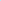 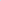 Мусы ДжалиляОтдел развития среднего профессионального образования,ГАПОУ «Мензелинский педагогический колледж имени Мусы Джалиля»21Международный день родного языка21Республиканская научно практическая конференция имени Г.Р.Державина«Река времен»Отдел общего образования и итоговой аттестации обучающихся, МБОУ «Сокуровская средняя общеобразовательная школа имени Г.Р.Державина» Лаишевского муниципального района Республики Татарстан(по согласованию)21IV Республиканский фестиваль родного языка для обучающихся общеобразовательных организацийОтдел общего образования и итоговой аттестации обучающихся, МБОУ «Шеморданский лицей «Рост» Сабинского муниципального района Республики Татарстан» (по согласованию)23День защитника Отечества24XX Всероссийская научно-исследовательская конференция школьников «По следам Алиша»(«Алиш эзләреннән»)Отдел общего образования и итоговой аттестации обучающихся, МБОУ «Гимназия № 20 имени Абдуллы Алиша» Советского района г.Казани(по согласованию)25Республиканский семинар «Обновление естественно-научного образования в системе работы школ – Центров образования «Точка роста»Отдел общего образования и итоговой аттестации обучающихся,Бугульминский муниципальный районРеспублики Татарстан (по согласованию)26Семинар для учителей химии и биологии «Использование современных технологий на уроках естественно-научного цикла как инструмент реализации обновленных ФГОС»Отдел общего образования и итоговой аттестации обучающихся, МБОУ «Cредняя общеобразовательная школа № 6» Лениногорского муниципального района Республики Татарстан(по согласованию)28Республиканская олимпиада по биологии среди студентов профессиональных образовательных организацийОтдел развития среднего профессионального образования,ГАПОУ «Актанышский технологический техникум»28Республиканская олимпиада профессионального мастерства обучающихся по укрупненной группе специальностей 15.00.00. «Машиностроение»Отдел развития среднего профессионального образования,ГАПОУ «Альметьевский политехнический техникумфевраль – мартРеспубликанский этап конкурса«Воспитатель годаРеспублики Татарстан – 2023»Отдел дошкольного образованияфевраль – апрельРегиональная творческая конференция для обучающихся и педагогов государственных бюджетных общеобразовательных учреждений Республики Татарстан для глухих и слабослышащих детей «Конкурс чтецов «Живая классика»(обучающиеся)«Методическая копилка»(педагоги)»Отдел общего образования и итоговой аттестации обучающихсяфевраль – апрельРегиональный этап Всероссийского конкурса юных чтецов «Живая классика»Отдел общего образования и итоговой аттестации обучающихсяфевраль – апрельVI Республиканский конкурс ораторского мастерства «Speaking Сontest»Отдел общего образования и итоговой аттестации обучающихся, Управление образования Нижнекамского муниципального района Республики Татарстан (по согласованию), МБОУ «Средняя общеобразовательная школа № 33 с углубленным изучением английского языка» Нижнекамского муниципального района Республики Татарстан (по согласованию), Нижнекамский филиал КИУ(по согласованию)февраль – апрельРеспубликанский конкурс «Лучший молодой преподаватель года – 2023»Отдел развития среднего профессионального образования, Региональная организация Профессионального союза работников народного образования и науки Российской Федерации в Республике Татарстан(по согласованию)февраль – майРеспубликанский конкурс профессионального мастерства работников сферы дополнительного образования «Сердце отдаю детям»Отдел дополнительного образования детей, РЦВРфевраль – майРеспубликанский конкурс профессионального мастерства работников сферы дополнительного образования «Воспитать человека»Отдел дополнительного образования детей, РЦВРфевраль – майРеспубликанский конкурс профессионального мастерства среди педагогических работников, осуществляющих обучение детей по дополнительным общеобразовательным программам в области физической культуры и спорта, «Тренер-мастер»Отдел дополнительного образования детей, РЦВРв течение месяцаИтоговое сочинение (изложение) в 11 (12) классах общеобразовательных организацийОтдел общего образования и итоговой аттестации обучающихсяв течение месяцаНаучно-практическая конференция «Ломоносовские чтения»Отдел общего образования и итоговой аттестации обучающихся, МБОУ «Гимназия № 7» Ново-Савиновского района г.Казани(по согласованию)в течение месяцаРегиональный этап Всероссийского фестиваля творческих открытий и инициатив «Леонардо»Отдел общего образования и итоговой аттестации обучающихся, МБОУ «Гимназия № 179» Ново-Савиновского района г.Казани(по согласованию)в течение месяцаРеспубликанский конкурс проектов «Истории славные страницы. Школы Героев»Отдел общего образования и итоговой аттестации обучающихся, МБОУ «Средняя общеобразовательная татарско-русская школа № 113 с углубленным изучением отдельных предметов им.Героя России М.Р.Ахметшина» Ново-Савиновского района г.Казани(по согласованию)в течение месяцаФестиваль родного языка для школьников с участием иностранных студентов Института филологии и межкультурных коммуникаций ФГАОУ ВО «Казанский (Приволжский) федеральный университет» «Калейдоскоп культур: мастер классы иностранных студентов по родным языкам»Отдел общего образования и итоговой аттестации обучающихся, Управление образования Сабинского муниципального района Республики Татарстан (по согласованию)в течение месяцаРегиональный этап всероссийских и заключительный этап республиканских олимпиад школьниковОтдел общего образования и итоговой аттестации обучающихся, РОЦв течение месяцаМежрегиональная олимпиада 
по татарскому языкуСектор межрегионального сотрудничества, РОЦв течение месяцаРеспубликанская научно-практическая конференция для учащихся им.Д.В.ВилькееваОтдел общего образования и итоговой аттестации обучающихся, МБОУ «Лицей № 23» Ново-Савиновского района г.Казани(по согласованию)в течение месяцаМежрегиональная научно-исследовательская конференция «Джалильские чтения»Отдел общего образования и итоговой аттестации обучающихся, МБОУ «Средняя общеобразовательная школа № 34» Ново-Савиновского района г.Казани(по согласованию)в течение месяцаРеспубликанский конкурс научно-исследовательских, проектных и творческих работ учащихся в рамках проекта «Я выбираю село»Отдел общего образования и итоговой аттестации обучающихся, МБОУ «Кургузинская основная общеобразовательная школа» Зеленодольского муниципального района Республики Татарстан(по согласованию)в течение месяцаХХIX Поволжская научная экологическая конференция школьников им.А.М.ТерентьеваОтдел общего образования и итоговой аттестации обучающихся, РОЦ, муниципальные органы управления образованием(по согласованию)в течение месяцаРеспубликанская научно-практическая конференция им.Х.Атласи «Исторические и культурно-нравственные ценности народов Поволжья»Отдел общего образования и итоговой аттестации обучающихся, МБОУ «Гимназия № 40» Приволжского района г.Казани(по согласованию)в течение месяцаКонкурсные мероприятия в рамках проекта «Парламентский урок – 2023»Отдел общего образования и итоговой аттестации обучающихся, ИРО РТ, Государственный Совет Республики Татарстан(по согласованию)в течение месяцаРеспубликанская Спартакиада по военно-прикладным видам спорта среди кадет на переходящий Кубок Союза ветеранов Республики Татарстан, посвященная Дню защитника ОтечестваОтдел общего образования и итоговой аттестации обучающихся, ГАУ РЦ «Патриот»в течение месяцаМежрегиональная научно-практическая конференция для обучающихся общеобразовательных организаций Республики Татарстан «Растим патриотов России»Отдел общего образования и итоговой аттестации обучающихся, ИРО РТ, МБОУ «Многопрофильный лицей № 186 «Перспектива» г.Казани(по согласованию)в течение месяцаРеспубликанский лингвистический форум «Объединяя языки и культуры» («Bridging Languages and Cultures»)Отдел общего образования и итоговой аттестации обучающихся, Институт международных отношений КФУ(по согласованию)в течение месяцаИнтеллектуальный марафон для учащихся начальных классов «Читающая семья»Отдел общего образования и итоговой аттестации обучающихся, МБОУ «Средняя общеобразовательная школа № 6 с углубленным изучение отдельных предметов» Бугульминского муниципального района Республики Татарстан(по согласованию)в течение месяцаКонкурс чтецов «Поэты Серебряного века» для обучающихся 10 – 11 классов общеобразовательных организацийОтдел общего образования и итоговой аттестации обучающихся, МБОУ «Средняя общеобразовательная школа № 6 с углубленным изучение отдельных предметов» Бугульминского муниципального района Республики Татарстан(по согласованию)в течение месяцаЗональные лично-командные соревнования по простейшим судомоделям для детей инвалидов и детей с ОВЗ Республики ТатарстанОтдел общего образования и итоговой аттестации обучающихся, МБУ ДО «Центр детского творчества» Сабинского муниципального района Республики Татарстан(по согласованию)в течение месяцаКонкурс-фестиваль детских роликов и кинофильмов «Кинопедагогика как средство социально-культурного воспитания детей и молодежи»Отдел общего образования и итоговой аттестации обучающихся, МБОУ «Многопрофильная полилингвальная гимназия № 180» Советского района г.Казани(по согласованию)в течение месяцаРеспубликанский конкурс виртуальных экскурсий по мастерским и лабораториям профессиональных образовательных организацийОтдел развития среднего профессионального образования,ГБПОУ «Бугульминский профессионально-педагогический колледж»в течение месяцаРеспубликанский научно-практический семинар для педагогических работников профессиональных образовательных организаций Республики Татарстан «Особенности подготовки обучающихся по компетенции «Сварочные технологии»Отдел развития среднего профессионального образования,ГАПОУ «Азнакаевский политехнический техникум»в течение месяцаX муниципальная научно-практическая конференция «Казаковские чтения», посвященная памяти М.Г.Казакова, участника Великой Отечественной войны, одного из создателей ветеранского движения в Нижнекамском муниципальном районе, почетного гражданина г.НижнекамскаОтдел развития среднего профессионального образования,ГАПОУ «Нижнекамский политехнический колледж имени Е.Н.Королева»в течение месяцаОткрытая всероссийская научно-практическая конференция «Модель наставничества и индивидуальная программа профессионального развития молодого педагогаОтдел развития среднего профессионального образования,ГАПОУ «Нижнекамский многопрофильный колледж»в течение месяцаIV Всероссийский конкурсиндивидуальных студенческих проектов «Формула профессионального успеха»Отдел развития среднего профессионального образования,ГАПОУ «Чистопольский сельскохозяйственный техникум им.Г.И.Усманова»в течение месяцаI Республиканский (с межрегиональным участием) конкурс профессионального мастерства на кубок первого генерального директора КамАЗа Л.Б.Васильева по специальности 23.02.07. «Техническое обслуживание двигателей, систем и агрегатов автомобилей», посвященный 50-летию автомеханического техникумаОтдел равзития среднего профессионального образования,ГАПОУ «Камский государственный автомеханический техникум имени Л.Б.Васильева»в течение месяцаIV Республиканский фестиваль творчества обучающихся с ограниченными возможностями здоровья «Поверь в себя!», посвященный году народного искусства и нематериального культурного наследия народов РоссииОтдел развития среднего профессионального образования,ГАПОУ «Колледж малого бизнеса и предпринимательствав течение месяцаIV Межрегиональный конкурс профессионального мастерства студентов профессиональных образовательных организаций по специальности «Монтаж и эксплуатация оборудования и систем газоснабжения»Отдел развития среднего профессионального образования,ГАПОУ «Буинский ветеринарный техникум»в течение месяцаКонкурс среди обучающихся профессиональных образовательных организаций «Мастером нельзя родиться, мастерству надо учиться»Отдел развития среднего профессионального образования,ГАПОУ «Рыбно-Слободский агротехнический техникум»в течение месяцаРеспубликанский конкурс профессионального мастерства по поварскому делу «Татар ашлары» среди обучающихся профессиональных организаций Республики ТатарстанОтдел развития среднего профессионального образования,ГАПОУ «Дрожжановский техникум отраслевых технологий»в течение месяцаРеспубликанская научно-практическая конференция «Современные подходы к духовно-нравственному воспитанию молодежи: опыт и инновации» для преподавателей профессиональных образовательных организаций Республики ТатарстанОтдел развития среднего профессионального образования,ГАПОУ «Альметьевский торгово-экономический техникум»в течение месяцаРеспубликанская научно-практическая конференция «Стратегии и модели наставничества как инструмент решения приоритетных задач в системе среднего профессионального образования»Отдел развития среднего профессионального образования,ГАПОУ «Казанский педагогический колледж»в течение месяцаРеспубликанский конкурс профессионального мастерства среди обучающихся и педагогических работников профессиональных образовательных организаций «Лучший по профессии» по профессии «Станочник»Отдел развития среднего профессионального образования,ГАПОУ«Казанский политехнический колледж»в течение месяцаРеспубликанский студенческий конкурс исследовательских работ и проектов студентов с применением математических методовОтдел развития среднего профессионального образования,ГАПОУ «Камский строительный колледж им.Е.Н.Батенчука»в течение месяцаВсероссийский конкурс профессионального мастерства по цифровому электроприводуОтдел развития среднего профессионального образования,ГАПОУ «Колледж нефтехимии и нефтепереработки им.Н.В.Лемаева»в течение месяцаРеспубликанская олимпиада профессионального мастерства по компетенции «Охрана окружающей среды», «Документационное обеспечение управления и архивоведение»Отдел развития среднего профессионального образования,ГАПОУ «Казанский нефтехимический колледж им.В.П.Лушникова»в течение месяцаIII Республиканский конкурс изобразительного и декоративно-прикладного творчества студентов профессиональных образовательных организаций Республики ТатарстанОтдел развития среднего профессионального образования,ГАПОУ «Лениногорский музыкально-художественный педагогический колледж»в течение месяцаРеспубликанский конкурс профессионального мастерства среди обучающихся профессиональных образовательных организаций «Лучший по профессии «Электромонтер»Отдел развития среднего профессионального образования,ГАПОУ «Лениногорский политехнический колледж»в течение месяцаРеспубликанский конкурс
проектно-исследовательских работ «Созидаем будущее» среди студентов профессиональных образовательных организаций Республики ТатарстанОтдел развития среднего профессионального образования,ГАПОУ «Мамадышский политехнический колледж»в течение месяцаРеспубликанская олимпиада профессионального мастерства обучающихся по укрупненной группе специальностей 36.00.00. «Ветеринария и зоотехния» (36.02.01. «Ветеринария»)Отдел развития среднего профессионального образования,ГАПОУ «Мензелинский сельскохозяйственный техникум»в течение месяцаРеспубликанский этап Всероссийской олимпиады по укрупненной группе специальностей 23.00.00. «Техника и технология наземного транспорта» (23.02.03. «Техническое обслуживание и ремонт автомобильного транспорта»)Отдел развития среднего профессионального образования,ГАПОУ «Казанский автотранспортный техникум им.А,П.Обыденнова»в течение месяцаIV Республиканский конкурс профессионального мастерства среди обучающихся «Эффективное взаимодействие в команде для специалистов различного профиля в условиях модернизации современных производств» – Лучшая командная работа на производствеОтдел развития среднего профессионального образования,ГАПОУ «Набережночелнинский политехнический колледж»в течение месяцаIII Республиканский конкурс инсталляций «Музейный Гик»Отдел развития среднего профессионального образования,ГАПОУ «Набережночелнинский технологический техникум»в течение месяцаIX Республиканская политехническая междисциплинарная олимпиада«ПолиТехОлимП – 2023»Отдел развития среднего профессионального образования,ГАПОУ «Нижнекамский агропромышленный колледж»в течение месяцаРеспубликанский смотр строя и песни среди юнармейцевОтдел дополнительного образования детей, РЦВРв течение месяцаМероприятия, приуроченные к Международному Дню родного языкаСтруктурные подразделения Министерства образования и науки Республики Татарстан, муниципальные органы управления образованием 
(по согласованию)в течение месяцаРеспубликанские предметные олимпиады школьников:по родному (татарскому) языку;по истории Татарстана и татарского народаОтдел национального образования, РОЦв течение месяцаМежрегиональная олимпиада по татарскому языку и литературеСектор межрегиональногосотрудничества, РОЦ в течение месяцаРеспубликанская научно-практическая конференция им.Мусы ДжалиляОтдел национального образования, МБОУ «Карадуванская гимназия им.Б.Зиатдинова» Балтасинского муниципального района Республики Татарстан(по согласованию)в течение месяцаРеспубликанская научно-исследовательская конференция школьников, посвященная памяти татарского ученого просветителя И.ХальфинаОтдел национального образования, МБОУ «Гимназия № 14» Авиастроительного района г.Казани(по согласованию)в течение месяцаРеспубликанские чтения«Әдәби туган як»Отдел национального образования, МБОУ «Джалильская средняя общеобразовательная школа № 2» Сармановского муниципального района Республики Татарстан(по согласованию)в течение месяцаМежрегиональные юношескиенаучно-исследовательские чтенияимени Һади АтласиОтдел национального образования, МБОУ «Татарская гимназия № 14» Бугульминского муниципального района Республики Татарстан(по согласованию)в течение месяцаМежрегиональные семинары-совещания для учителей родного татарского языка образовательных организаций с этнокультурным (татарским) компонентом содержания образования субъектов Российской Федерации в Нижегородской областиСектор межрегиональногосотрудничествав течение месяцаМежрегиональный форум учителей родного языка в Ульяновской областиСектор межрегионального сотрудничествав течение месяцаIV Республиканская научно-практическая конференция «Научный потенциал – XXI»ИРО РТ, Отдел образования Тетюшского муниципального района Республики Татарстан(по согласованию)в течение месяцаIV Республиканская научно-практическая конференция «Тенденции развития образования XXI века: возможности формирования навыков будущего»ИРО РТ, Управление образования Нижнекамского муниципального района Республики Татарстан(по согласованию)в течение месяцаРеспубликанская научно-практическая конференция им.Г.И. Никишина «Листая страницы Великой Победы…»ИРО РТ, Управление образования Лениногорского муниципального района Республики Татарстан(по согласованию)в течение месяцаРеспубликанский семинар-совещание по обучению школьных управленческих команд актуальным вопросам системы образования, в том числе психологическому сопровождению участников образовательного процесса, обеспечению безопасности и цифровой трансформацииОтдел развития дополнительного профессионального образования,организации дополнительного профессионального образования(по согласованию)в течение месяцаФинал Чемпионата «Школьной баскетбольной лиги «КЭС-БАСКЕТ» в Республике Татарстан среди команд общеобразовательных организаций сезона 2022/2023 учебного годаОтдел дополнительного образования детей,в течение месяцаКонкурс «Педагог-психолог года – 2023»Отдел дополнительного образования детей, ГАОУ ЦППРК «Росток»в течение месяцаМесячник гражданско-патриотического воспитания в образовательных организацияхОтдел дополнительного образования детей, муниципальные органы управления образованием(по согласованию)в течение месяцаРеспубликанские лично-командные соревнования по судомодельному спорту среди обучающихся Республики Татарстан (младшая возрастная группа)Отдел дополнительного образования детей, РЦВРв течение месяцаРеспубликанское командное первенство по лыжным гонкам среди воспитанников детских домов и школ-интернатовОтдел опеки, попечительства и педагогической поддержкиМарт2Семинар-совещание «Социальная адаптация и социализация детей с нарушениями интеллекта в условиях школы для детей с ОВЗ»Отдел общего образования и итоговой аттестации обучающихся13 марта – 10 апреляДистанционный Республиканский конкурс «Педагог навигатор»Отдел общего образования и итоговой аттестации обучающихся3200 лет со дня рождения Константина Дмитриевича Ушинского4Межрегиональная эколого-географическая научно-практическая конференция«Через поиск и творчествок совершенству»Отдел общего образования и итоговой аттестации обучающихся, МБОУ «Верхне-Арбашская средняя школа» Кукморского муниципального района Республики Татарстан(по согласованию)8Международный женский день10Межрегиональная научно-практическая конференция проектных и исследовательских работ школьников и педагогов «Наука и Человек» им.Ш.М.АхметшинаОтдел общего образования и итоговой аттестации обучающихся, МБОУ «Кукморская средняя школа № 3» Кукморского муниципального района Республики Татарстан(по согласованию)10VII республиканская историко-литературная конференция учителей и школьников «Научитесь любить»Отдел общего образования и итоговой аттестации обучающихся, Филиал МБОУ «Высокогорская средняя общеобразовательная школа № 1» Высокогорского муниципального района Республики Татарстан – «Учхозская средняя общеобразовательная школа» Высокогорского муниципального района Республики Татарстан(по согласованию)15Итоговое собеседование по учебному предмету «Русский язык» для обучающихся 9 классовОтдел общего образования и итоговой аттестации обучающихся, ГБУ «РЦМКО»15Республиканская олимпиада профессионального мастерства обучающихся по укрупненной группе специальностей 21.00.00. «Прикладная геология, горное дело, нефтегазовое дело и геодезия» (21.02.01. «Разработка и эксплуатация нефтяных и газовых месторождений», 21.02.02. «Бурение нефтяных и газовых скважин», 21.02.03. «Сооружение и эксплуатация газонефтепроводов и газонефтехранилищ», 21.02.08. «Прикладная геодезия»)Отдел развития среднего профессионального образования,ГАПОУ «Лениногорский нефтяной техникум»15 – 16Республиканский профессиональный конкурс «Мастерская новаторов»Отдел развития среднего профессионального образования,ГАПОУ«Казанский радиомеханический колледж»17Семинар-совещание «Особенности организации образовательной деятельности для лиц с ОВЗ»Отдел общего образования и итоговой аттестации обучающихся17Профессиональный конкурс «Технолог – золотые руки» для студентов 3 курса по специальности 19.02.10. «Технология продукции общественного питания»Отдел развития среднего профессионального образования,ГАПОУ «Аксубаевский техникум универсальных технологий18День воссоединения Крыма с Россией18Научно-практическая конференция «Первые шаги в науку»Отдел общего образования и итоговой аттестации обучающихся, МБОУ «Средняя общеобразовательная школа № 54 с углубленных изучением отдельных предметов» Авиастроительного района г.Казани(по согласованию)18Всероссийская научно-практическая конференция «Взаимодействие школы и ВУЗа как механизм профессиональной социализации молодых специалистов в условиях современного образования»Отдел общего образования и итоговой аттестации обучающихся,ИРО РТ, МБОУ «Лицей № 2» Буинского муниципального района Республики Татарстан(по согласованию)3 декадаРоссийский венчурный форумОтдел научно-технической политики, НО «Инвестиционно-венчурный фонд Республики Татарстан»(по согласованию)21Республиканский конкурс чтецов на родном языке имени Фоата ГалимуллинаОтдел общего образования и итоговой аттестации обучающихся, МБОУ «Псякская средняя школа» Кукморского муниципального района Республики Татарстан(по согласованию)21VI республиканская научно-практическая конференция «Все мы родом из детства», посвященная памяти Ю.И.КоваляОтдел общего образования и итоговой аттестации обучающихся, МБОУ «Среднедевятовская средняя общеобразовательная школа» Лаишевского муниципального района Республики Татарстан(по согласованию)22Республиканский этап Всероссийской олимпиады профессионального мастерства по укрупненной группе специальностей 35.00.00. «Сельское, лесное и рыбное хозяйство»(35.02.16. «Эксплуатация и ремонт сельскохозяйственной техники и оборудования»)Отдел развития среднего профессионального образования,ГАПОУ «Атнинский сельскохозяйственный техникум им.Габдуллы Тукая»23Республиканская олимпиада профессионального мастерства обучающихся по укрупненной группе специальностей 09.00.00. «Информатика и вычислительная техника»Отдел развития среднего профессионального образования,ГАПОУ «Альметьевский политехнический техникум»23Семинар-совещание «Изучение психологии воспитанников с ограниченными возможностями здоровья»Отдел общего образования и итоговой аттестации обучающихся23Республиканский дистанционный конкурс «Лучшее электронное портфолио» среди преподавателей профессиональных образовательных организаций Республики ТатарстанОтдел развития среднего профессионального образования,ГАПОУ «Казанский строительный колледж»24Республиканский конкурс проектов учащихся общеобразовательных организаций Республики ТатарстанОтдел общего образования и итоговой аттестации обучающихся, МБОУ «Средняя общеобразовательная школа № 3» Менделеевского муниципального района Республики Татарстан(по согласованию)24IV Республиканская научно-методическая конференция «Инновации и традиции в современном образовании»Отдел общего образования и итоговой аттестации обучающихся, МБОУ «Лицей-интернат (школа для одаренных детей)» Буинского муниципального района Республики Татарстан(по согласованию)27Всемирный день театра27VIII Республиканская научно-практическая конференцияим.В.Д.ШашинаОтдел общего образования и итоговой аттестации обучающихся, МБОУ «Средняя общеобразовательная школа № 5» Лениногорского муниципального района Республики Татарстан(по согласованию)28VII Республиканская научно-практическая конференция «Туган җир сулышы»Отдел общего образования и итоговой аттестации обучающихся, МБОУ «Яныльская средняя школа» Кукморского муниципального района Республики Татарстан(по согласованию)28Межрегиональная научно-методическая конференция «Взаимодействие школы и вуза в реализации приоритетных направлений развития школьного образования: опыт, проблемы, перспективы»Отдел общего образования и итоговой аттестации обучающихся, МБОУ «Гимназия № 90» Советского района г.Казани(по согласованию)29Всероссийская научно-практическая конференция преподавателей вузов, учителей, педагогов дополнительного образования «Экология вокруг нас: исследовательская и проектная деятельность учащихся и студентов»Отдел общего образования и итоговой аттестации обучающихся, МБОУ «Шадкинская средняя общеобразовательная школа» Тюлячинского муниципального района Республики Татарстан(по согласованию)29Научно-практическая конференция для младших школьников «Хочу все знать»Отдел общего образования и итоговой аттестации обучающихся, МБОУ «Гимназия № 5 г.Буинска» Буинского муниципального района Республики Татарстан(по согласованию)29III Республиканский конкурс научно-технического творчества по робототехнике «Создай своего робота»Отдел развития среднего профессионального образования,ГАПОУ «Нижнекамский индустриальный техникум»30Республиканский семинар для руководителей опорных школ по развитию функциональной грамотности «Формирование и развитие функциональной грамотности обучающихся как средство повышения качества общего образования»Отдел общего образования и итоговой аттестации обучающихся, МБОУ «Заинская средняя общеобразовательная школа № 7 с углубленным изучением отдельных предметов» Заинского муниципального района Республики Татарстан(по согласованию)30Научно-практическая конференция «Иностранный язык – диалог культур»Отдел общего образования и итоговой аттестации обучающихся, МБОУ «Гимназия № 5» Буинского муниципального района Республики Татарстан(по согласованию)30Республиканский этап Всероссийской олимпиады по укрупненной группе специальностей 38.00.00. «Экономика и управление»Отдел развития среднего профессионального образования,ГАПОУ «Казанский торгово-экономический техникум»31VII Республиканские научно-исследовательские чтения учащихся, студентов и педагоговОтдел общего образования и итоговой аттестации обучающихся, МБОУ «Средняя общеобразовательная школа им.Г.Г.Гарифуллина с.Ядыгерь» Кукморского муниципального района Республики Татарстан(по согласованию)31Фестиваль педагогических идей по экологическому образованию в рамках Международной программы «Эко – школы/Зеленый флаг»Отдел общего образования и итоговой аттестации обучающихся, МБДОУ «Детский сад общеразвивающего вида – «Теремок» Буинского муниципального района Республики Татарстан(по согласованию)март – 
апрельОбучающие семинары для экспертов предметных комиссий, всех категорий лиц, привлекаемых к проведению государственной итоговой аттестацииОтдел общего образования и итоговой аттестации обучающихсямарт – апрельМеждународная олимпиада по русскому языку для обучающихся школ с родным (нерусским) языком обучения (Интернет-тур)Отдел общего образования и итоговой аттестации обучающихся, Социально-образовательная сеть ФГАОУ ВО «Казанский (Приволжский) федеральный университет» (далее – КФУ) (по согласованию) «Буду студентом!» http://abiturient.kpfu.ru/март – апрельРеспубликанский турнир «Цифровой прорыв – вектор безопасности и успешности»Отдел общего образования и итоговой аттестации обучающихся, МБОУ «Средняя общеобразовательная школа № 10 с углубленным изучением отдельных предметов» Нижнекамского муниципального района Республики Татарстан (по согласованию)март – апрельЕдиный государственный экзамен, основной государственный экзамен, государственный выпускной экзамен в досрочный периодОтдел общего образования и итоговой аттестации обучающихся,ГБУ «РЦМКО»март – апрельЗаключительный этап всероссийской олимпиады школьниковОтдел общего образования и итоговой аттестации обучающихся, РОЦмарт – апрельЗональный этап Чемпионата«Школьная волейбольная лига» в Республике Татарстан среди команд общеобразовательных организаций сезона 2022/2023 учебного годаОтдел дополнительного образования детеймарт – апрельРеспубликанская смена активистов«Весенняя школа РДШ»Отдел дополнительного образования детей, РДШ РТмарт – майМежрегиональный конкурс проектов «Они сражались за Родину»Отдел общего образования и итоговой аттестации обучающихся, ГБОУ «Чистопольская кадетская школа-интернат им. Героя Советского Союза Кузьмина Сергея Евдокимовича»март – майРеспубликанский фестиваль-конкурс школьных театральных коллективов на английском языке «SCHOOL PERFORMANCES»Отдел общего образования и итоговой аттестации обучающихся, МБОУ «Политехнический лицей № 182»(по согласованию)_март – майРеспубликанский конкурс школьных театральных постановок «Недоросль»Отдел дополнительного образования детей, РЦВРмарт – майМониторинг психологической безопасности образовательной среды среди обучающихся общеобразовательных организаций и студентов профессиональных образовательных организацийОтдел дополнительного образования детей, ГАОУ ЦППРК «Росток»март – майРеспубликанский конкурс среди отрядов профилактики правонарушений образовательных организацийОтдел дополнительного образования детей, РЦВРмарт – майЗаседание комиссии по распределению выпускников ссузов и вузовОтдел кадровой политикив течение месяцаНаучно-практическая конференция младших школьников естественно-математической направленности«Дети PRO-науку»Отдел общего образования и итоговой аттестации обучающихся, МБОУ «Средняя общеобразовательная школа № 1 с углубленным изучением отдельных предметов Бугульминского муниципального района Республики Татарстан(по согласованию)в течение месяцаРеспубликанский конкурс научно-исследовательских, проектных и творческих работ старших дошкольников и обучающихся 1 – 9 классов общеобразовательных организаций
«Край родной, навек любимый, где найдешь еще такой»Отдел общего образования и итоговой аттестации обучающихся, МБОУ «Бишнинская основная школа» Зеленодольского муниципального района Республики Татарстан(по согласованию)в течение месяцаРеспубликанский этап Всероссийской научно-практической конференции «Занковские чтения»Отдел общего образования и итоговой аттестации обучающихся, МБОУ «Гимназия № 3» Зеленодольского муниципального района Республики Татарстан(по согласованию)в течение месяцаНаучно-практическая конференция школьников и родителей«Возрождение нации»Отдел общего образования и итоговой аттестации обучающихся, МБОУ «Лицей № 14» Зеленодольского муниципального района Республики Татарстан(по согласованию)в течение месяцаФинал Международной олимпиады им.Леонарда ЭйлераОтдел общего образования и итоговой аттестации обучающихся, РОЦв течение месяцаУчебно-тренировочные сборы по подготовке обучающихся к заключительному этапу всероссийской олимпиады школьниковОтдел общего образования и итоговой аттестации обучающихся, РОЦв течение месяцаРегиональный этап Всероссийского юниорского лесного конкурса «Подрост»Отдел общего образования и итоговой аттестации обучающихся, РОЦв течение месяцаРеспубликанская научно-практическая конференция преподавателей вузов и работников нефтедобывающих отраслей, учителей, студентов и школьников «Эколого-географические особенности Республики Татарстан»Отдел общего образования и итоговой аттестации обучающихся, МБОУ «Джалильская гимназия» Сармановского муниципального района Республики Татарстан(по согласованию)в течение месяцаРеспубликанская научно-практическая конференция школьников им.Л.Н.ТолстогоОтдел общего образования и итоговой аттестации обучающихся, МБОУ «Гимназия № 7» Ново-Савиновского района г.Казани(по согласованию)в течение месяцаРеспубликанские педагогические чтения, посвященные выдающимся татарским писателям, педагогам и общественным деятелямОтдел общего образования и итоговой аттестации обучающихся, МБОУ «Средняя общеобразовательная татарско-русская школа № 71 с углубленным изучением отдельных предметов» Ново-Савиновского района г.Казани(по согласованию)в течение месяцаРеспубликанская научно-практическая конференция учащихсяим.Фатиха АмирханаОтдел общего образования и итоговой аттестации обучающихся, МБОУ «Средняя общеобразовательная школа № 170 с углубленным изучением отдельных предметов» Ново-Савиновского района г.Казани(по согласованию)в течение месяцаXII республиканские научно-практические чтения имени А.С.Тайсина«Край, в котором я живу»Отдел общего образования и итоговой аттестации обучающихся, МБОУ «Лицей № 149 с татарским языком обучения» Советского района г.Казани(по согласованию)в течение месяцаВсероссийская научно-образовательная конференция «Шаги в науку»Отдел общего образования и итоговой аттестации обучающихся, МБОУ «Апастовская средняя общеобразовательная школа» Апастовского муниципального района Республики Татарстан(по согласованию)в течение месяцаРеспубликанская научно-практическая конференция «ALGA РИТМ»Отдел общего образования и итоговой аттестации обучающихся, МБОУ «Многопрофильный лицей № 187» Советского района г.Казани(по согласованию)в течение месяцаIII Межрегиональная научно-методическая конференция «Взаимодействие школы и вуза в реализации приоритетных направлений развития школьного образования: опыт, проблемы, перспективы»Отдел общего образования и итоговой аттестации обучающихся, МБОУ «Гимназия № 90»(по согласованию)в течение месяцаРеспубликанская научно-практическая конференция «Подвигу жить!»Отдел общего образования и итоговой аттестации обучающихся, ГБОУ «Кадетская школа № 82 имени Героя Советского Союза Ильдара Маннанова»в течение месяцаРеспубликанский семинар «Особенности системы деятельности образовательной организации с классами кадетского воспитания»Отдел общего образования и итоговой аттестации обучающихся МБОУ «Лицей № 159» Советского района г.Казани(по согласованию)в течение месяцаПроведение V Форума учителей иностранных языков, руководителей районных методических объединенийОтдел общего образования и итоговой аттестации обучающихся, КФУ, ИРО РТ, МБОУ «Политехнический лицей № 182» Кировского района г.Казани(по согласованию)в течение месяцаIII Республиканская научно-практическая конференция «Финансовая грамотность: опыт, проблемы, новые вызовы»Отдел общего образования и итоговой аттестации обучающихся, МБОУ «Лицей № 5» Вахитовского района г.Казани(по согласованию)в течение месяцаРеспубликанская научно-практическая конференция школьников и родителей «Возрождение нации»Отдел общего образования и итоговой аттестации обучающихся, Управление образования Зеленодольского муниципального районаРеспублики Татарстан(по согласованию)в течение месяцаРеспубликанский семинар на базе Центров образования естественно-научной и технологической направленностей «Точка роста»: «Реализация обновленных ФГОС НОО и ООО в деятельности учителя: управленческий и педагогический аспект»Отдел общего образования и итоговой аттестации обучающихся, Управление образования Буинского муниципального района Республики Татарстан (по согласованию)в течение месяцаМежрегиональный конкурс творческих и проектных работ учащихся «Династии России»Отдел общего образования и итоговой аттестации обучающихся, МАОУ «Гимназия № 139» Приволжского района г.Казани(по согласованию)в течение месяцаМежрегиональная гуманитарно-просветительская конференция «История моей семьи»Отдел общего образования и итоговой аттестации обучающихся, МАОУ «Средняя общеобразовательная школа № 39 с углубленным изучением английского языка» Вахитовского района г.Казани(по согласованию)март – апрельВсероссийские проверочные работы обучающихся 4 – 11 классовОтдел общего образования и итоговой аттестации обучающихся, департамент надзора и контроля в сфере образования, ГБУ «РЦМКО», муниципальные органы управления образованием(по согласованию)в течение месяцаМежрегиональная научно-практическая конференция школьников «Иностранный язык – диалог культур»Отдел общего образования и итоговой аттестации обучающихся, МБОУ «Гимназия № 5» Буинского муниципального района (по согласованию)в течение месяцаСтуденческая конференция для студентов профессиональных образовательных организаций «Социальное проектирование: мы строим свое будущее»Отдел развития среднего профессионального образования,ГАПОУ «Алексеевский аграрный колледж»в течение месяцаРеспубликанский конкурс Татарской кулинарии «Бабушкин сундук» среди студентов профессиональных образовательных организаций Республики ТатарстанОтдел развития среднего профессионального образования,ГАПОУ «Буинский ветеринарный техникум»в течение месяцаРеспубликанский конкурс методических разработок по дисциплинам общепрофессионального цикла технических специальностей «Панорама методических идей»Отдел развития среднего профессионального образования,ГАПОУ «Зеленодольский механический колледж»в течение месяцаМеждународная научно-практическая конференция «Транспорт в условиях цифровизации и трансформации: оценка и перспективы» (совместно с Республикой Казахстан)Отдел развития среднего профессионального образования,ГАПОУ «Технический колледж им.В.Д.Поташова»в течение месяцаDigital-олимпиада профессионального мастерства для обучающихся профессиональных образовательных организаций по укрупненной группе специальностей 35.00.00. «Сельское, лесное и рыбное хозяйство»Отдел развития среднего профессионального образования,ГАПОУ «Чистопольский сельскохозяйственный техникум им.Г.И.Усманова»в течение месяцаНаучно-практическая конференция «Сварка. Новости техники и технологии»Отдел развития среднего профессионального образования,ГАПОУ «Муслюмовский политехнический техникум»в течение месяцаРеспубликанский этап Всероссийской олимпиады профессионального мастерства по укрупненной группе специальностей 49.00.00. «Физическая культура и спорт»Отдел развития среднего профессионального образования,ГАПОУ «Арский педагогический колледж имени Габдуллы Тукая»в течениемесяцаРеспубликанская олимпиадапо дисциплине «Безопасность жизнедеятельности»для обучающихся профессиональных образовательных организаций Республики ТатарстанОтдел развития среднего профессионального образования,ГАПОУ «Бугульминский машиностроительный техникум»в течение месяцаРеспубликанская научно-практическая конференция «Организация инклюзивного пространства в образовательной среде колледжа»Отдел развития среднего профессионального образования,ГАПОУ «Бугульминский строительно-технический колледжв течение месяцаВсероссийский конкурс профессионального мастерства «Лучший аппаратчик»Отдел развития среднего профессионального образования,ГАПОУ «Колледж нефтехимии и нефтепереработки им.Н.В.Лемаева»в течение месяцаРеспубликанская олимпиада по русскому языку для обучающихся профессиональных образовательных организацийОтдел развития среднего профессионального образования,ГАПОУ «Международный колледж сервиса»в течение месяцаРеспубликанский конкурс среди студентов профессиональных образовательных организаций «Национальные блюда»Отдел развития среднего профессионального образования,ГАПОУ «Апастовский аграрный колледж»в течение месяцаРеспубликанский конкурс студенческих проектов «Проект студента – 2023» среди студентов среднего профессионального образования Республики ТатарстанОтдел развития среднего профессионального образования,ГАПОУ«Казанский политехнический колледж»в течение месяцаСеминар «Внедрение методик преподавания общеобразовательных дисциплин с учетом профессиональной направленности программ среднего профессионального образования»Отдел развития среднего профессионального образования,ГАПОУ «Колледж малого бизнеса и предпринимательствав течение месяцаРеспубликанская научно-практическая конференция «Неокнига»Сектор учебно-методического сопровождения образовательного процессав течение месяцаНаучно-практическая конференция школьников им.Гаяза ИсхакиОтдел национального образования, МБОУ «Гимназия № 2» Чистопольского муниципального района Республики Татарстан(по согласованию)в течение месяцаМежрегиональные юношеские научно-исследовательские чтения имени К.НасыйриОтдел национального образования, МБОУ «Средняя общеобразовательная школа № 81» Кировского района г.Казани(по согласованию)в течение месяцаРеспубликанская научно-практическая конференция школьников им.Г.ИбрагимоваОтдел национального образования, МБОУ «Гимназия № 17» Московского района г.Казани(по согласованию)в течение месяцаРеспубликанская научно-практическая конференция школьников им.Т.МиннуллинаОтдел национального образования, МБОУ «Гимназия № 12 с татарским языком обучения имени Ф.Г.Аитовой» Московского района г.Казани(по согласованию)в течение месяцаРеспубликанская научно-практическая конференция школьников имени А.КаримуллинаОтдел национального образования, МБОУ «Гимназия п.г.т. Богатые Сабы» Сабинского муниципального района Республики Татарстан(по согласованию)в течение месяцаРеспубликанская научно-практическая конференция для обучающихся и педагогов им.М.З.ЗакиеваОтдел национального образования, МБОУ «Многопрофильная школа № 181» Советского района г.Казани(по согласованию)в течение месяцаВсероссийский конкурс мастер-классов учителей родных языков «Туган тел»Отдел национального образования,сектор межрегиональногосотрудничествав течение месяцаВсероссийский конкурс «Лучший учитель татарского языка и литературы»Отдел национального образования,сектор межрегиональногосотрудничествав течение месяцаМежрегиональные семинары-совещания для учителей родного татарского языка образовательных организаций с этнокультурным (татарским) компонентом содержания образования субъектов Российской Федерации в Кировской областиСектор межрегионального сотрудничествав течение месяцаВсероссийская научно-практическая конференция «Родионовские чтения»ИРО РТ, ФГКОУ «Казанское суворовское военное училище»(по согласованию)в течение месяцаКруглый стол «Воспитание и гармонизация межнациональных отношений студентов в современном образовательном пространстве среднего профессионального образования»Отдел развития среднего профессионального образования,ГАПОУ «Сабинский аграрный колледжв течение месяцаРеспубликанский молодежный конкурс «Энергоэффективность и энергосбережение»Отдел научно-технической политикив течение месяцаСлет отцовОтдел опеки, попечительства и педагогической поддержкив течение месяцаРеспубликанский этап отбора учащихся выпускных XI (XII) классов общеобразовательных организаций Республики Татарстан для целевого приема на педагогические направления подготовки по проекту целевой стипендиальной поддержки подготовки кадровОтдел развития дополнительного профессионального образованияв течение месяцаУчастие в финале Приволжского Федерального Округа Чемпионата «Школьной баскетбольной лиги«КЭС-БАСКЕТ» среди команд общеобразовательных организацийОтдел дополнительного образования детейв течение месяцаФинал регионального этапа Всероссийских спортивных игр школьных спортивных клубовОтдел дополнительного образования детейАпрель7Зональный молодежный конкурс «Илһам канатында» Отдел общего образования и итоговой аттестации обучающихся, МБОУ «Средняя общеобразовательная школа № 4» Лениногорского муниципального района Республики Татарстан(по согласованию)8III Республиканская научно-практическая конференция «Экология, мир и мы»Отдел общего образования и итоговой аттестации обучающихся, МБОУ «Алексеевская средняя общеобразовательная школа № 2 имени Героя Советского Союза И.Е.Кочнева» Алексеевского муниципального района Республики Татарстан(по согласованию)11Республиканская научно-практическая конференция «Камаевские чтения»Отдел общего образования и итоговой аттестации обучающихся, МБОУ «Тетюшская средняя общеобразовательная школа № 1 имени Героя Советского Союза Ханжина Павла Семеновича» Тетюшского муниципального района Республики Татарстан(по согласованию)12День космонавтики12IV Республиканская конференция «Язык – ключ к взаимопониманию»Отдел общего образования и итоговой аттестации обучающихся, МБОУ «Большекукморская средняя школа с углубленным изучением отдельных предметов имени М.М.Мансурова» Кукморского муниципального района Республики Татарстан(по согласованию)14Республиканская научно-практическая конференция «Изучение эколого-географических проблем родного края»Отдел общего образования и итоговой аттестации обучающихся, МБОУ «Коморгузинская средняя общеобразовательная школа имени Ш.Марджани» Атнинского муниципального района Республики Татарстан(по согласованию)14Республиканский семинар «Преемственность дошкольного и начального общего образования при реализации STEM-образования»Отдел общего образования и итоговой аттестации обучающихся, МБДОУ «Детский сад общеразвивающего вида «Ак каен» Буинского муниципального района Республики Татарстан(по согласованию)14Олимпиада по физической культуре среди обучающихся профессиональных образовательных организаций Республики Татарстан аграрного профиляОтдел развития среднего профессионального образования,ГАПОУ «Нурлатский аграрный техникум15Открытая зональная олимпиада школьников 5 – 8 классов по английскому языкуОтдел общего образования и итоговой аттестации обучающихся, МБОУ «Лицей-интернат имени Мустафы Онджеля» Бугульминского муниципального района Республики Татарстан(по согласованию)18Открытая республиканская конференция-конкурс «Жизнь в стиле ЭКО»Отдел общего образования и итоговой аттестации обучающихся, МБУ ДО «Центр дополнительного образования одаренных детей – Малая академия наук школьников» Заинского муниципального района Республики Татарстан(по согласованию)19День памяти о геноциде советского народа нацистами и их пособниками в годы Великой Отечественной войны20XIII Республиканская научно-практическая конференция школьников «Тукай укулары»Отдел общего образования и итоговой аттестации обучающихся, МБОУ «Заинская средняя общеобразовательная школа № 6» Заинского муниципального района Республики Татарстан(по согласованию)20Республиканский конкурс чтецов «Поэзия военных лет», посвященный Дню ПобедыОтдел развития среднего профессионального образования,ГАПОУ «Тетюшский сельскохозяйственный техникум»20 – 21 Республиканская олимпиада профессионального мастерства обучающихся по специальности 08.02.01. «Строительство и эксплуатация зданий и сооружений»Отдел развития среднего профессионального образования,ГАПОУ «Казанский колледж строительства, архитектуры и городского хозяйства»21Открытый экологический Форум«От экологического образования –к экологической культуре»Отдел дополнительного образования детей, РЦВР
22Всемирный день Земли22II Республиканская научно-практическая конференция «Хикмәтле дә, бизәкле дә туган тел»Отдел общего образования и итоговой аттестации обучающихся, МБОУ «Олуязская средняя школа им.Г.Х.Хабибрахманова» Кукморского муниципального района Республики Татарстан(по согласованию)23Республиканская научно-практическая конференция для обучающихся по укрупненной группе специальностей 43.00.00. «Сервис и туризм»Отдел развития среднего профессионального образования,ГАПОУ «Азнакаевский политехнический техникум»23Конкурс методических разработок «Инновационные методы в образовательном процессе», приуроченный ко Всемирному дню книг и авторского праваОтдел развития среднего профессионального образования,ГБПОУ «Альметьевский профессиональный колледж»24Весенний фестивальОтдел общего образования и итоговой аттестации обучающихся, МБОУ «Лицей № 177» Ново-Савиновского района г.Казани(по согласованию)25Региональная научно-практическая конференция обучающихся «Поиск»Отдел общего образования и итоговой аттестации обучающихся, МБОУ «Большекайбицкая средняя общеобразовательная школа» Кайбицкого муниципального района Республики Татарстан(по согласованию)25XI Региональная научно-практическая конференция «Поиск» для обучающихся общеобразовательных организаций на базе которых созданы Центры образования «Точка роста»Отдел общего образования и итоговой аттестации обучающихся, МБОУ «Большекайбицкая средняя общеобразовательная школа – Центр образования цифрового и гуманитарного профилей» Кайбицкого муниципального района Республики Татарстан(по согласованию)26Республиканские научно-исследовательские чтения имени Габдуллы ТукаяОтдел общего образования и итоговой аттестации обучающихся, ФГБОУ ВО «Казанский национальный исследовательский технологический университет»(по согласованию)26Научно-практическая конференция «Преемственность эколого-географического образования учащихся, молодежи в школе и ВУЗе»Отдел общего образования и итоговой аттестации обучающихся, МБОУ «Тлянче-Тамакская средняя общеобразовательная школа имени Героя Советского Союза Н.Х.Шарипова» Тукаевского муниципального района Республики Татарстан(по согласованию)26Республиканский конкурс чтецов «Тукай на разных языках» среди студентов профессиональных образовательных организаций Республики Татарстан, посвященный великому татарскому поэту Габдулле ТукаюОтдел развития среднего профессионального образования,ГАПОУ «Атнинский сельскохозяйственный техникум им.Габдуллы Тукая»26Республиканская олимпиада по татарской литературе среди студентов профессиональных образовательных организацийОтдел развития среднего профессионального образования,ГАПОУ «Актанышский технологический техникум»26 – 27 Республиканский этап Всероссийской олимпиады профессионального мастерства по укрупненной группе специальностей 15.00.00. «Машиностроение» (15.02.07. «Автоматизация технологических процессов и производств» (по отраслям), 15.02.08. «Технология машиностроения»)Отдел развития среднего профессионального образования,ГАПОУ «Елабужский политехнический колледж»27День российского парламентаризма27Республиканский конкурс научно-практических работ по организации практики инклюзивного профессионального образования молодых людей с инвалидностью и ОВЗОтдел развития среднего профессионального образования,ГАПОУ «Казанский торгово-экономический техникум27Конкурс студенческих буклетов «Моя профессия – мое будущее»Отдел развития среднего профессионального образования,ГБПОУ «Спасский техникум отраслевых технологий»28VI Региональная научно-практическая конференция обучающихся «ЭКОЛОГиЯ»Отдел общего образования и итоговой аттестации обучающихся, МБОУ «Федоровская средняя общеобразовательная школа им.Е.Г.Тутаева» Кайбицкого муниципального района Республики Татарстан(по согласованию)28Республиканский семинар «Сохранение этнокультурного многообразия народов Поволжья»Отдел общего образования и итоговой аттестации обучающихся, МБДОУ «Детский сад общеразвивающего вида «АБВГДЕЙКА» Буинского муниципального района Республики Татарстан(по согласованию)28VI Республиканская филологическая научно-практическая конференция имени Ярослава ГашекаОтдел общего образования и итоговой аттестации обучающихся, МБОУ «Гимназия № 7» Бугульминского муниципального района Республики Татарстан(по согласованию)28Региональная научно-практическая конференция обучающихся «ЭКОЛОГиЯ»Отдел общего образования и итоговой аттестации обучающихся, Отдел образования Кайбицкого муниципального 
района Республики Татарстан(по согласованию)28Межрегиональная конференция «Рәхимов укулары»Отдел общего образования и итоговой аттестации обучающихся, МБОУ «Каркалинская основная общеобразовательная школа имени Галии и Замита Рахимовых» Лениногорского муниципального района Республики Татарстан(по согласованию)апрель – майХХ Республиканские Кирилло-Мефодиевские юношеские научные чтенияОтдел общего образования и итоговой аттестации обучающихся, МБОУ «Гимназия № 93» Советского района г.Казани(по согласованию)апрель – майКонкурсный отбор на соискание гранта
«Лучший билингвальный детский сад»Отдел дошкольного образованияапрель – майРеспубликанский конкурс среди педагогов, осуществляющих воспитание и обучение на родном языке, на реализацию проектов, направленных на сохранение и развитие родных языков народов, проживающих на территории Республики ТатарстанОтдел дошкольного образованияапрель – майВсероссийская смена«Большой школьный пикник», Краснодарский край, ВДЦ «Смена»Отдел дополнительного образования детей, РЦВР, РДШ РТапрель – майФестиваль поколения NEXT (образовательная часть для педагогов и руководителей театральных объединений «Школьный театр» Республики Татарстан)Отдел дополнительного образования детей, РЦВРапрель – майПеший поход-паломничество наследников на родину великого поэта татарского народа Габдуллы Тукая по Арскому району «По тропам Тукая» («Тукай эзләре буйлап») в рамках Республиканского народного проекта «Путь Тукая»Отдел дополнительного образования детейапрель – майРеспубликанский проект«Шаги Победы – 2023», совместный проект с ТРО «Волонтеры Победы»Отдел дополнительного образования детей, РДШ РТ, ТРО «Волонтеры Победы»(по согласованию)апрель – майРеспубликанская робототехническая олимпиадаОтдел дополнительного образования детей, РЦВРапрель – майУчастие во Всероссийском этапе Всероссийских спортивных игр школьных спортивных клубовОтдел дополнительного образования детейв течениемесяцаРеспубликанская научно-практическая конференция «Шаги в науку – 2023»Отдел общего образования и итоговой аттестации обучающихся, МБОУ «Балтасинская средняя общеобразовательная школа» Балтасинского муниципального района Республики Татарстан(по согласованию)в течениемесяцаXVII Республиканская научно-практическая конференция«Глобализация – реальность современного мира»Отдел общего образования и итоговой аттестации обучающихся, МБОУ «Гимназия № 6» Приволжского района г.Казани(по согласованию)в течениемесяцаРеспубликанская научно-практическая конференция «Информационные технологии в современном образовательном пространстве в условиях глобализации XXI века»Отдел общего образования и итоговой аттестации обучающихся, МБОУ «Средняя общеобразовательная школа № 114» Приволжского района г.Казани(по согласованию)в течениемесяцаIII Всероссийская научно-практическая конференция исследовательских, проектных и творческих работ учащихся и преподавателей«Многообразие и диалог культурного и языкового наследия как основа социального согласия и глобального партнерства»Отдел общего образования и итоговой аттестации обучающихся, ГАОУ «Полилингвальный комплекс «Адымнар – путь к знаниям и согласию г.Казань»в течениемесяцаXII открытый республиканский конкурс проектов учащихся и педагогов образовательных организаций Республики Татарстан «Служу Отечеству»Отдел общего образования и итоговой аттестации обучающихся, МБОУ «Лицей № 78 «Фарватер» Приволжского района г.Казани(по согласованию)в течениемесяцаРеспубликанская научно-практическая конференция «Шаги в профессию»Отдел общего образования и итоговой аттестации обучающихся, МБОУ «Средняя общеобразовательная школа № 42» Приволжского района г.Казани(по согласованию)в течениемесяцаВсероссийская научно-практическая конференция учащихся им.В.И.Андреева«Интеллект XXI века» Отдел общего образования и итоговой аттестации обучающихся, МАОУ «Лицей № 146 «Ресурс» Ново-Савиновского районаг.Казани(по согласованию)в течениемесяцаРеспубликанская научно-практическая конференция им.А.М.БутлероваОтдел общего образования и итоговой аттестации обучающихся, МБОУ «Лицей № 177» Ново-Савиновского района г.Казани(по согласованию)в течение месяцаУчебно-тренировочные сборы по подготовке обучающихся к заключительному этапу всероссийской олимпиады школьниковОтдел общего образования и итоговой аттестации обучающихся, РОЦв течение месяцаМежрегиональная научно-практическая конференция «Моя малая Родина»Отдел общего образования и итоговой аттестации обучающихся, РОЦ, МБОУ «Гимназия имени М.М.Вахитова» г.Буинска(по согласованию)в течениемесяцаНаучно-практическая конференция учащихся по краеведению «Карповские чтения»Отдел общего образования и итоговой аттестации обучающихся, МБОУ «Лицей имени В.В.Карпова с.Осиново» Зеленодольского муниципального района Республики Татарстан(по согласованию)в течениемесяцаРеспубликанский лингвистический конкурс «Вечный язык» – «Eternal Language», посвященный творчеству Уильяма ШекспираОтдел общего образования и итоговой аттестации обучающихся, МБОУ «Средняя общеобразовательная школа № 15 с углубленным изучением отдельных предметов имени Героя Советского Союза Н.Н.Алтынова» Зеленодольского муниципального района Республики Татарстан(по согласованию)в течение месяцаРеспубликанская олимпиада по финансовой и потребительской грамотности для обучающихся 5 – 11 классов общеобразовательных организаций Республики ТатарстанОтдел общего образования и итоговой аттестации обучающихся, РОЦ,НО «Фонд поддержки предпринимательства Республики Татарстан»(по согласованию)в течение месяцаРеспубликанская научно-практическая конференция имени М.Н.Морякова для обучающихся общеобразовательных школ, учреждений среднего профессионального образованияОтдел общего образования и итоговой аттестации обучающихся, МБОУ «Средняя общеобразовательная школа № 2» Лениногорского муниципального района Республики Татарстан(по согласованию)в течение месяцаРеспубликанская конференция «Терроризм – угроза обществу»Отдел общего образования и итоговой аттестации обучающихся, Управление Федеральной службы войск национальной гвардии Российской Федерации по Республике Татарстан (по согласованию), ГБОУ «Кадетская школа № 82 имени Героя Советского Союза И.Маннанова»в течениемесяцаРеспубликанский «Art-фестиваль им.Н.Г.Жиганова»Отдел общего образования и итоговой аттестации обучающихся, МБОУ «Многопрофильный лицей № 187» Советского района г.Казани(по согласованию)в течениемесяцаРеспубликанский смотр-конкурс среди воспитателей дошкольных образовательных организаций Республики Татарстан по обучению дошкольников правилам безопасного поведения на дорогах на занятиях по образовательной области «Физическое развитие»Отдел дошкольного образования,Управление ГИБДД МВД по Республике Татарстан(по согласованию)в течение месяцаРеспубликанский форум«В единстве сила», направленный на противодействие идеологии экстремизма и терроризма в образовательной средеОтдел общего образования и итоговой аттестации обучающихся, ООО «Управление информационной безопасности»(по согласованию), Управление Федеральной службы войск национальной гвардии Российской Федерации по Республике Татарстан (по согласованию), ИРО РТ, Управление образования г.Казани(по согласованию), ГУ МЧС России по Республике Татарстан (по согласованию), Министерство по делам гражданской обороны и чрезвычайным ситуациям Республики Татарстан(по согласованию)в течение месяцаРеспубликанская олимпиада «Информационные технологии в современном мире» для обучающихся 10 – 11 классов и студентов 1 – 2 курсов профессиональных образовательных организаций Республики ТатарстанОтдел развития среднего профессионального образования,ГАПОУ «Тетюшский государственный колледж гражданской защиты»в течение месяцаРеспубликанский этап Всероссийской олимпиады профессионального мастерства по укрупненной группе специальностей 13.00.00. «Электро- и теплоэнергетика»Отдел развития среднего профессионального образования,ГАПОУ «Казанский энергетический колледж»в течение месяцаРеспубликанская интеллектуальная игра «Космический баттл» среди студентов профессиональных образовательных организацийОтдел развития среднего профессионального образования,ГАПОУ «Казанский авиационно-технический колледж им.П.В.Дементьева»в течение месяцаСтуденческий конкурс практических работ «Молодежная орбита», приуроченный ко Дню Космонавтики, в рамках Республиканской олимпиады по Инженерной графикеОтдел развития среднего профессионального образования,ГАПОУ «Лаишевский технико-экономческий техникум»в течение месяцаРеспубликанская олимпиада по дисциплине «Компьютерная инженерная графика» среди студентов профессиональных образовательных организаций Республики ТатарстанОтдел развития среднего профессионального образования,ГАПОУ «Мамадышский политехнический колледж»в течение месяцаРеспубликанский этап Всероссийской олимпиады профессионального мастерства по укрупненной группе специальностей 43.00.00. «Сервис и туризм» (43.02.10. «Туризм», 43.02.11. «Гостиничный сервис»)Отдел развития среднего профессионального образования, ГАПОУ «Международный колледж сервиса»в течение месяцаРеспубликанский этап Всероссийской олимпиады профессионального мастерства обучающихся по укрупненной группе специальностей 44.00.00. «Образование и педагогические науки»(44.02.02. «Преподавание в начальных классах», 44.02.01. «Дошкольное образование»)Отдел развития среднего профессионального образования,ГАПОУ «Набережночелнинский педагогический колледжв течение месяцаIX Республиканская научно-практическая конференция для обучающихся и педагогических работников«Транспортные средства: от истории до инноваций»Отдел развития среднего профессионального образования,ГАПОУ «Нижнекамский агропромышленный колледж»в течение месяцаРеспубликанская олимпиада «Лучший сварщик» по профессии 15.01.05. «Сварщик (ручной и частично механизированной сварки (наплавки)»Отдел развития среднего профессионального образования,ГАПОУ «Нижнекамский многопрофильный колледж»в течение месяцаРегиональный чемпионат Республики Татарстан Baby SkillsОтдел развития среднего профессионального образования,ГАПОУ «Казанский педагогический колледж»в течение месяцаРеспубликанский конкурс, посвященный дню чувашского языка и 175-летию памяти великого чувашского просветителя, основателя чувашской письменности Ивана Яковлевича ЯковлеваОтдел развития среднего профессионального образования,ГАПОУ «Дрожжановский техникум отраслевых технологий»в течение месяцаКруглый стол «Бизнес-планирование в сфере агропромышленного комплекса среди студентов профессиональных образовательных организаций аграрного профиля»Отдел развития среднего профессионального образования,ГАПОУ «Бугульминский аграрный колледж»в течение месяцаСбор, обработка и формирование заказа на учебники федерального перечня на 2022/2023 учебный год для общеобразовательных организаций с этнокультурным (татарским) компонентом содержания образования субъектов Российской ФедерацииСектор межрегионального сотрудничествав течение месяцаМежрегиональный семинар-совещание для учителей родного татарского языка образовательных организаций с этнокультурным (татарским) компонентом содержания образования субъектов Российской Федерации в Чувашской РеспубликеСектор межрегионального сотрудничествав течение месяцаМежрегиональные чтения имени просветителей БубиОтдел национального образования, МБОУ «Иж–Бобьинская средняя общеобразовательная школа» Агрызского муниципального района Республики Татарстан(по согласованию)в течение месяцаРеспубликанские научно-исследовательские чтения имени Г.ТукаяОтдел национального образования, МБОУ «Ново-Кырлайская средняя общеобразовательная школа имени Г.Тукая» Арского муниципального района Республики Татарстан(по согласованию)в течение месяцаРеспубликанские научно-исследовательские чтения имени Ф.СадриеваОтдел национального образования, МБОУ «Муслюмовская гимназия» Муслюмовского муниципального района Республики Татарстан(по согласованию)в течение месяцаРеспубликанская научно-практическая конференция имени Роберта МиннуллинаОтдел национального образования, МБОУ «Средняя общеобразовательная школа № 88» Приволжского района г.Казани(по согласованию)в течение месяцаВсероссийский фестиваль юных поэтов, писателей и драматургов «Илһам»Отдел национального образования, муниципальные органы управления образованием 
(по согласованию)в течение месяцаХ Международная олимпиада по татарскому языку и литературеУправление национальногообразованияв течение месяцаФорум родного языкаУправление национальногообразованияв течение месяцаV Республиканская научно-практическая конференция «Инклюзивное образование: теория и практика»ИРО РТв течение месяцаРеспубликанский семинар «Профессиональный стандарт «Педагог библиотекарь»: проблемы внедрения»Сектор учебно-методического сопровождения образовательного процесса, ИРО РТв течение месяцаФинал регионального этапа Всероссийских спортивных соревнований школьников «Президентские состязания»Отдел дополнительного образования детейв течение месяцаРеспубликанская олимпиада юных изобретателей «Кулибины XXI века»Отдел дополнительного образования детей, РЦВРв течение месяцаФинал Чемпионата «Школьная волейбольная лига» в Республике Татарстан среди команд общеобразовательных организацийсезона 2022/2023 учебного годаОтдел дополнительного образования детейв течение месяцаЗональный семинар педагогов-организаторовОтдел дополнительного образования детей, РДШ РТв течение месяцаРеспубликанские инженерные состязания «Makerspace»Отдел дополнительного образования детей, РЦВРв течение месяцаКонкурс детского творчества«Звезды ДЕТСТВА» среди воспитанниковдетских домов и школ-интернатов для детей-сирот и детей,оставшихся без попечения родителей, с ограниченными возможностями здоровья(региональный отборочный этап Фестиваля Приволжского федерального округа «Вернуть детство»)Отдел опеки, попечительства и педагогической поддержкив течение месяцаЮбилейная встреча, посвященная65-летию Альметьевского детского домаОтдел опеки, попечительства и педагогической поддержкив течение месяцаЗаседание конкурсной комиссии по проведению конкурсного отбора претендентов на право получения единовременной компенсационной выплаты учителям, прибывшим (переехавшим) на работу в сельские населенные пункты, либо поселки городского типа, либо города с населением до 50 тыс. человек, в 2022 – 2023 годыОтдел кадровой политикиМай1Праздник Весны и Труда8Итоговое собеседование по учебному предмету «Русский язык» для обучающихся 9 классовОтдел общего образования и итоговой аттестации обучающихся, ГБУ «РЦМКО»9День Победы13Научно-практическая конференция-конкурс для детей старшего дошкольного возраста «Моя семья – мое богатство»Отдел дошкольного образования, МБДОУ «Детский сад общеразвивающего типа «Ромашка» Буинского муниципального района Республики Татарстан(по согласованию)19День детских общественных организаций России19Слет союза наследников Татарстана и иных общественных организаций, посвященный 100-летию со дня организации пионерской организации ТатарстанаОтдел дополнительного образования детей,24День славянской письменности и культуры24 – 28Тематические мероприятия по случаюДня химикаОтдел общего образования и итоговой аттестации обучающихся, РОЦ25Республиканский конкурс профессионального мастерства «Механизатор будущегоОтдел развития среднего профессионального образования,ГАПОУ «Заинский политехнический колледж31Военно-патриотический квест «Дорогой героев» для студентов профессиональных образовательных организаций Республики ТатарстанОтдел развития среднего профессионального образования,ГАПОУ «Нижнекамский педагогический колледж»май – июньРеспубликанская летняя полилингвальная смена VICTORYОтдел общего образования и итоговой аттестации обучающихся, РОЦмай – июньФинал регионального этапа фестиваля Всероссийского физкультурно-спортивного комплекса «Готов к труду и обороне» (ГТО) среди обучающихся профессиональных образовательных организаций V-VI ступениОтдел дополнительного образования детеймай – июньФинал регионального этапа фестиваля Всероссийского физкультурно-спортивного комплекса «Готов к труду и обороне» (ГТО) среди обучающихся общеобразовательных организацийОтдел дополнительного образования детеймай – июньУчастие во Всероссийской летней Спартакиаде «Юность России» среди обучающихся профессиональных образовательных организацийОтдел дополнительного образования детеймай – июньКруглый стол «Традиционная культура русского населения: история и современность» в рамках проведения фестиваля русского фольклора «Каравон»ИРО РТмай – июльЕдиный государственный экзамен, основной государственный экзамен, государственный выпускной экзамен в основной периодОтдел общего образования и итоговой аттестации обучающихся, ГБУ «РЦМКО»в течение месяцаРеспубликанская научно-практическая конференция «Географические и экологические исследования: новые методы и подходы»Отдел общего образования и итоговой аттестации обучающихся, МБОУ «Большенуркеевская средняя общеобразовательная школа» Сармановского муниципального района Республики Татарстан(по согласованию)в течение месяцаРеспубликанская летняя профильная смена по истории и обществознанию «Ключ к истории»Отдел общего образования и итоговой аттестации обучающихся, РОЦв течение месяцаЧествование победителей и призеров олимпиад, а также педагогов их подготовившихОтдел общего образования и итоговой аттестации обучающихся, РОЦв течение месяцаРегиональный этап ежегодного Всероссийского конкурса в области педагогики, воспитания и работы с детьми и молодежью до 20 лет «За нравственный подвиг учителя»Отдел общего образования и итоговой аттестации обучающихся, ИРО РТв течение месяцаИтоговое сочинение (изложение) в 11 (12) классах общеобразовательных организацийОтдел общего образования и итоговой аттестации обучающихся, ГБУ «РЦМКО»в течение месяцаXV республиканская метапредметная олимпиада-конкурс «Эрудит Татарстана – 2023»Отдел общего образования и итоговой аттестации обучающихся, ЧОУ «Академический Лицей им.Н.И.Лобачевского»(по согласованию)в течение месяцаРеспубликанская научно-практическая конференция «Экологическая безопасность современных социально-экономических систем в ракурсеХартии Земли»Отдел общего образования и итоговой аттестации обучающихся, МБОУ «Арская средняя общеобразовательная школа № 2» Арского муниципального района Республики Татарстан(по согласованию)в течение месяцаКонкурс по поддержке учителей и преподавателей химии Республики Татарстан «Все грани химии»Отдел общего образования и итоговой аттестации обучающихся, ФГБОУ ВО «Казанский национальный исследовательский технологический университет»(по согласованию)в течение месяцаIX Межрегиональные педагогический чтения «Галим Афзал укулары»Отдел общего образования и итоговой аттестации обучающихся, ГАОУ «Гуманитарная гимназия-интернат для одаренных детей» Актанышского муниципального района Республики Татарстанв течение месяцаXXVII Республиканская научно-практическая экологическая конференция школьников им.А.П.МариновичаОтдел общего образования и итоговой аттестации обучающихся, МБОУ «Раифская средняя общеобразовательная школа» Зеленодольского муниципального района Республики Татарстан(по согласованию)в течение месяцаМногонациональная профильная смена «Дуслык» (для детей воскресных школ и школ с этнокультурным компонентом)Управление национального образованияв течение месяцаРеспубликанский конкурс по автомногоборью «Живи по правилам» среди студентов профессиональных образовательных организаций Республики ТатарстанОтдел развития среднего профессионального образования,ГАПОУ «Казанский автотранспортный техникум им.А,П.Обыденнова»в течение месяцаVIII Республиканский конкурс «Технический пасьют», посвященный 50-летию техникума среди обучающихся профессиональных образовательных организаций Республики ТатарстанОтдел развития среднего профессионального образования,ГАПОУ «Камский государственный автомеханический техникум им.Л.Б.Васильева»в течение месяцаПрактическая конференция по театральной педагогике для педагогов и руководителей театральных объединений Республики Татарстан в рамках Фестиваля школьных театровОтдел дополнительного образования детей, РЦВРв течение месяцаФинал регионального этапа Всероссийских спортивных игр школьников «Президентские спортивные игры»Отдел дополнительного образования детейв течение месяцаОтчетная конференция с руководителями психолого-педагогических и медико-социальных центров и службо проведенной работе в 2022/2023 учебном годуОтдел дополнительного образования детей, ГАОУ ЦППРК «Росток»в течение месяцаЕжегодный традиционный Фестиваль детских общественных организаций при учреждениях образования «Инициатива», посвященный 100-летию пионерской организаций Татарстана Отдел дополнительного образования детей, РЦВРв течение месяцаРеспубликанские акции «Бессмертный полк», «Георгиевская ленточка», «Поздравь ветерана», «Вахта памяти»Отдел дополнительного образования детейв течение месяцаФинал национального фестиваля детского художественного творчества «Без бергә»Отдел дополнительного образования детей, РЦВРв течение месяцаРеспубликанские соревнования среди отрядов юных инспекторов движения «Безопасное колесо»Отдел дополнительного образования детей, Управление Государственной инспекции безопасности дорожного движения Министерства внутренних дел по Республике Татарстан(по согласованию)в течение месяцаКруглый стол «Реализация Концепции развития школьных информационно-библиотечных центров (в условиях сельской образовательной организации)»Сектор учебно-методического сопровождения образовательного процессав течение месяцаИнтеллектуально-развивающая игра «Ума Палата» среди воспитанниковдетских домов и школ-интернатов для детей-сирот и детей,оставшихся без попечения родителей, с ограниченными возможностями здоровья (региональный отборочный этап Фестиваля Приволжского федерального округа «Вернуть детство»)Отдел опеки, попечительства и педагогической поддержкив течение месяцаСовещание с руководителями кадровых служб отделов (управлений) образования исполнительных комитетов муниципальных образований Республики Татарстан, подведомственных Министерству образования и науки Республики Татарстан организаций, по актуальным вопросам кадровой службыОтдел кадровой политикиИюнь1День защиты детей3 – 7Международная олимпиада по русскому языку для обучающихся школ с родным (нерусским) языком обучения (очный тур)Отдел общего образования и итоговой аттестации обучающихся6День русского языка12День России22День памяти и скорби27День молодежииюнь –июльКазанская (Всероссийская) многопредметная школа по биологии и физике, химии и географии «Алан»Отдел общего образования и итоговой аттестации обучающихся, РОЦиюнь – июльЗаседание Координационного совета при Министерстве образования и науки Республики ТатарстанОтдел общего образования и итоговой аттестации обучающихсяиюнь – июльВсероссийская смена 
«Олимпийская академия» ВДЦ «Смена»Отдел дополнительного образования детей, РЦВРиюнь – июльНациональный этап World Robot Olympiad (Российская робототехническая олимпиада)Отдел дополнительного образования детей, РЦВРиюнь – августВсероссийская смена юнармейского оборонно-спортивного лагеря ПФО «Гвардеец»Отдел общего образования и итоговой аттестации обучающихсяиюнь – августРегиональный этап заочного Всероссийского смотра-конкурса на лучшую постановку физкультурной работы и развитие массового спорта среди школьных спортивных клубовОтдел дополнительного образования детей, РЦВРиюнь – августРеспубликанская профильная смена по робототехникеОтдел дополнительного образования детей, РЦВР, АНО ВО «Университет Иннополис»(по согласованию)июнь –сентябрьМониторинг муниципальных механизмов управления качествомОтдел общего образования и итоговой аттестации обучающихся, департамент надзора и контроля в сфере образования, ГБУ «РЦМКО», муниципальные органы управления образованием(по согласованию)в течение месяцаРеспубликанский конкурс среди муниципальных образовательных организаций на реализацию проектов, направленных на сохранение и развитие языков, традиций, культур народов, проживающих на территории Республики ТатарстанОтдел дошкольного образованияв течение месяцаРеспубликанский итоговый семинар по реализации дорожной карты проекта «Растем вместе с Республикой Татарстан» в рамках Всероссийского проекта РАО «Растем вместе»Отдел дошкольного образования,КФУ(по согласованию)в течение месяцаРеспубликанская летняя профильная смена «Логос»Отдел общего образования и итоговой аттестации обучающихся, РОЦв течение месяцаМежрегиональный палаточный учебно-образовательный профильный лагерь «Болгар – Туган тел»Управление национального образованияв течение месяцаМежрегиональная профильная смена в речевом лагере для учащихся школ с родным языком обучения и воскресных многонациональных школ «Буляк»Управление национального образования, ГАОУ «Гуманитарная гимназия-интернат для одаренных детей» Актанышского муниципального района Республики Татарстанв течение месяцаРеспубликанский семинар-совещание с представителями организаций дополнительного профессионального образования по итогам I полугодия2023 годаОтдел развития дополнительного профессионального образования,организации дополнительного профессионального образования(по согласованию)в течение месяцаРеспубликанские лично-командные соревнования по судомодельному спорту среди обучающихся Республики Татарстан (старшая возрастная группа)Отдел дополнительного образования детей, РЦВРв течение месяцаРеспубликанская профильная смена активистов «Академия РДШ»Отдел дополнительного образования детей, РДШ РТв течение месяцаРеспубликанский туристский слет обучающихся Республики ТатарстанОтдел дополнительного образования детей, РЦВРв течение месяцаВсероссийская научно-техническая олимпиада по авиамоделированию среди учащихся в номинации радиоуправляемые модели»Отдел дополнительного образования детей, РЦВРв течение месяцаВсероссийский технологический фестиваль «PROFEST» (РобоФест)Отдел дополнительного образования детей, РЦВРв течение месяцаУчастие во Всероссийском этапе летнего фестиваля Всероссийского физкультурно-спортивного комплекса«Готов к труду и обороне» (ГТО) среди обучающихся профессиональных образовательных организаций V-VI ступениОтдел дополнительного образования детейв течение месяцаПрофильные смены движения «ЮНАРМИЯ» в условиях стационарных и палаточных лагерейОтдел дополнительного образования детейв течение месяцаЮбилейная встреча, посвященная 
165-летию Елабужского детского домаОтдел опеки, попечительства и педагогической поддержкив течение месяцаТуристический слет замещающих семейОтдел опеки, попечительства и педагогической поддержкив течение месяцаЯрмарка замещающих семейОтдел опеки, попечительства и педагогической поддержкиИюль8День семьи, любви и верности30День военно-морского флотаиюль – 
августРеспубликанский лагерь-школа для одаренных детей по экологии «Биосфера»Отдел общего образования и итоговой аттестации обучающихся, РОЦиюль – 
августРеспубликанский лагерь-школа для одаренных детей «Логос»Отдел общего образования и итоговой аттестации обучающихся, РОЦиюль – августВсероссийский слет юных туристовОтдел дополнительного образования детей, РЦВРиюль – августВсероссийский туристский слет педагоговОтдел дополнительного образования детей, РЦВРиюль – сентябрьКонкурсные процедуры по отбору претендентов на соискание Государственной премии Республики Татарстан имени М.И.МахмутоваОтдел научно-технической политики, ИРО РТиюль – сентябрьРегиональный этап Всероссийского конкурса среди организаций дополнительного образования физкультурно-спортивной направленностиОтдел дополнительного образования детей, РЦВРв течение месяцаIX Республиканская открытая полевая олимпиада юных геологовОтдел общего образования и итоговой аттестации обучающихся, РОЦ, КФУ(по согласованию), ПАО «Татнефть»(по согласованию)в течение месяцаМежрегиональный палаточный лагерь с речевой практикой по татарскому языку «Без – Тукай оныклары»Управление национальногообразованияв течение месяцаМежрегиональная смена «Дуслык» с речевой практикой по татарскому языкуУправление национального образованияв течение месяцаМежрегиональная профильная смена «Гөлстан»Управление национального образованияв течение месяцаРеспубликанский форум интеллектуального творчества детей и молодежи «Тартария»Управление национальногообразованияв течение месяцаКонкурс на присуждение республиканской премииимени Каюма НасыйриОтдел национального образованияв течение месяцаКонкурс на присуждение республиканской премииимени Ризаэддина ФахреддинаОтдел национального образованияв течение месяцаПрофильная смена РДШ «Leaders Buler Forum» в рамках Международного молодежного образовательного форума «Сәләт»Отдел дополнительного образования детей, РДШ РТв течение месяцаВсероссийская научно-техническая олимпиада по судомоделированию среди учащихсяОтдел дополнительного образования детей, РЦВРв течение месяцаРеспубликанская профильная туристско-краеведческая смена «Юный турист»Отдел дополнительного образования детей, РЦВРв течение месяцаРеспубликанская профильная смена детского народного творчества
«Без бергә»Отдел дополнительного образования детей, РЦВРв течение месяцаФестиваль клубов приемных родителейОтдел опеки, попечительства и педагогической поддержкив течение месяцаСпартакиада воспитанников детских домов и школ-интернатов для детей-сирот и детей, оставшихся без попечения родителей, детей с ограниченными возможностями здоровья «Спортивный Олимп Поволжья» (региональный отборочный этап Фестиваля Приволжского федерального округа «Вернуть детство»)Отдел опеки, попечительства и педагогической поддержкив течение месяцаМеждународный образовательный форум «Летний кампус Президентской академии»Отдел высшего образованияАвгуст12День физкультурника22День государственного флага Российской Федерации2380 лет со дня победы советских войск над немецкой армией в битве под Курском в 1943 году27День российского киноавгуст – декабрьМониторинг качества дошкольного образования (МКДО)Отдел дошкольного образованияв течение месяцаРеспубликанское августовское совещание работников образования и наукиМинистерство образования и науки Республики Татарстанв течение месяцаXIV Всероссийская открытая полевая олимпиада юных геологовОтдел общего образования и итоговой аттестации обучающихся, РОЦ, КФУ, ПАО «Татнефть»(по согласованию)в течение месяцаПрофильная химическая школа «Орбиталь имени П.А.Кирпичникова»Отдел общего образования и итоговой аттестации обучающихся, РОЦв течение месяцаЛетняя республиканская профильная смена «ГЕО-фокус»Отдел общего образования и итоговой аттестации обучающихся, РОЦв течение месяцаМежрегиональная профильная смена «Нурлы алан» для детей-татар с речевой практикойУправление национальногообразованияв течение месяцаСеминар-совещание с кураторами национального образования, руководителями образовательных организаций с татарским языком обучения и с изучением татарского языка, учителями татарского языка и литературы регионов Российской ФедерацииСектор межрегиональногосотрудничествав течение месяцаАкция «Подари книге вторую жизнь»Сектор учебно-методического сопровождения образовательного процессав течение месяцаФорум молодых педагогов. Торжественная церемония посвящения в профессию «Учитель» выпускников вузов – новых учителейОтдел развития дополнительного профессионального образованияв течение месяцаВсероссийский форум «РДШ – территория самоуправления», Краснодарский край, ВДЦ «Орленок»Отдел дополнительного образования детей, РДШ РТв течение месяцаРеспубликанская профильная детско-родительская смена «Семь цветов счастья»Отдел опеки, попечительства и педагогической поддержкив течение месяцаВыставка прикладного творчества «МастерОк» среди воспитанниковдетских домов и школ-интернатов для детей-сирот и детей,оставшихся без попечения родителей, с ограниченными возможностями здоровья(региональный отборочный этап Фестиваля Приволжского федерального округа «Вернуть детство»)Отдел опеки, попечительства и педагогической поддержкиВ течение годаВсероссийские акции и экологические уроки: День Арктики, День генетики, День Земли, День леса, День птиц, День рождения юннатского движения, День рождения дополнительного образования, День урожая, урок астрономии, Урок Петра 1, Урок Победы, День сбора макулатуры и др.Отдел общего образования и итоговой аттестации обучающихся, РОЦ, муниципальные органы управления образованием (по согласованию)По отдельному плануРабота Координационного Совета по изучению учебно-методической деятельности отдельных муниципальных районовОтдел общего образования и итоговой аттестации обучающихсяРеспубликанские информационно-методические семинары для педагогов школ, на базе которых созданы Центры образования «Точка роста»Отдел общего образования и итоговой аттестации обучающихсяРеспубликанские информационно-методические семинары для педагогов и руководителей школ, участниц проекта «500+»Отдел общего образования и итоговой аттестации обучающихся, ИРО РТПовышение квалификации руководителей и учителей общеобразовательных организаций по вопросам защиты персональных данных, а также по вопросам формирования навыков обеспечения информационной безопасности детей, включая противодействие идеологии террористических, экстремистских и противоправных действий в сети «Интернет»Отдел общего образования и итоговой аттестации обучающихся, ИРО РТ, КФУ (по согласованию), ООО «Управление информационной безопасности»(по согласованию)по отдельному плануРеализация государственной программы «Сохранение, изучение и развитие государственных языков Республики Татарстан и других языков в Республике Татарстан на 2014 – 2022 годы»Управление национального образованияпо отдельному плануКурсы повышения квалификации для руководителей и учителей татарского языка и литературы образовательных организаций с этнокультурным (татарским) компонентом содержания образования субъектов Российской ФедерацииСектор межрегиональногосотрудничествапо отдельному плануВстречи представителей Союза писателей Республики Татарстан с обучающимися образовательных организаций Республики ТатарстанОтдел национального образованияпо отдельному плануВстречи с представителями Союза писателей Республики Татарстан в образовательных организациях с этнокультурным (татарским) компонентом содержания образования субъектов Российской ФедерацииСектор межрегионального сотрудничества, Союз писателей Республики Татарстан(по согласованию)Межрегиональные вебинары для руководителей, учителей татарского языка и литературы образовательных организаций с этнокультурным (татарским) содержанием образования субъектов Российской ФедерацииСектор межрегионального сотрудничестваВизиты делегаций руководителей, учителей татарского языка и литературы образовательных организаций с этнокультурным (татарским) содержанием образования субъектов Российской Федерации в Республику ТатарстанСектор межрегионального сотрудничествапо отдельному плануМониторинг обеспеченности общеобразовательных организаций учебно-методической литературойСектор учебно-методического сопровождения образовательного процессаВсероссийское образовательное мероприятие «Урок цифры»Отдел развития информационных технологий и безопасностиОбразовательный проект «Лицей Академии Яндекса»Отдел развития информационных технологий и безопасностиРеспубликанские семинары-совещания для руководителей общеобразовательных организаций, реализующих кадетское образование, специализированных учреждений по работе с одаренными детьми, государственных общеобразовательных школ и школ-интернатов для детей с ограниченными возможностями здоровьяОтдел общего образования и итоговой аттестации обучающихся, ИРО РТ, государственные общеобразовательные организации, подведомственные Министерству образования и науки Республики ТатарстанСеминары для молодых педагогов по развитию профессиональных компетенцийИРО РТОнлайн марафон от Совета наставников «Лучшие наставнические практики образовательных организаций:опыт внедрения»ИРО РТЗаседание комиссии по противодействию коррупции при Министерстве образования и науки Республики ТатарстанОтдел кадровой политикиАттестация государственных гражданских служащих Министерства образования и науки Республики ТатарстанОтдел кадровой политикиЗаседание наградной комиссии Министерства образования и науки Республики Татарстан по рассмотрению государственных наградОтдел кадровой политикиПсихологический десант в муниципальные районы Республики Татарстан по проблемам профилактики нарушенных форм поведенияОтдел дополнительного образования детей, ГАОУ ЦППРК «Росток»по отдельному плануВсероссийский конкурс
«На старт, эко-отряд»Отдел дополнительного образования детей, РЦВРВсероссийская туристско-краеведческая экспедиция «Я познаю Россию»Отдел дополнительного образования детей, РДШ РТСодействие в организации и проведении Всероссийского фестиваля энергосбережения #ВместеЯрчеОтдел дополнительного образования детей, РДШ РТВсероссийский Форум
Общероссийской общественно-государственной детско-юношеской организации «Российское движение школьников» – «Шаг в будущее страны» (Всероссийский детский центр 
(далее – ВДЦ) «Орленок»)Отдел дополнительного образования детей, РДШ РТРеализация Всероссийского конкурса 
«Медиа-школа РДШ»Отдел дополнительного образования детей, РДШ РТВсероссийская смена
«РДШ в эфире!» ВДЦ «Смена»Отдел дополнительного образования детей, РЦВР, РДШ РТВсероссийская смена 
«В парке будущего» ВДЦ «Смена»Отдел дополнительного образования детей, РДШ РТРазработка, издательство и распространение цикла методических рекомендаций «Психолог – родителю»Отдел дополнительного образования детей, ГАОУ ЦППРК «Росток»по отдельному плануПрофильные смены движения «ЮНАРМИЯ» в условиях стационарных и палаточных лагерейОтдел дополнительного образования детей,РЦВРСоциально-психологическое тестирование среди обучающихся в образовательных организаций Республики ТатарстанОтдел дополнительного образования детей,  ГАОУ ЦППРК «Росток»Мониторинг психологической безопасности образовательной среды среди обучающихся общеобразовательных организаций и студентов профессиональных образовательных организацийОтдел дополнительного образования детей,  ГАОУ ЦППРК «Росток»Заседание Совета по воспитательной работе профессиональных образовательных организаций при Министерстве образования и науки Республики ТатарстанОтдел дополнительного образования детейкаждый четвергДистанционные информационно-практические лектории для классных руководителей и родителей (законных представителей) «Час К-Р» с привлечением ведущих специалистов республики и других субъектов Российской ФедерацииОтдел дополнительного образования детей, ГАОУ ЦППРК «Росток»Республиканский конкурс «Пятьдесят лучших инновационных идей для Республики Татарстан» в номинациях «Инновации в образовании» и «Перспектива»Отдел научно-технической политики, ИВФ РТ, АН РТРеализация проекта «Школа современного учителя» совместно с ФГАОУ ДПО «Академия Минпросвещения России»Отдел развития дополнительного профессионального образования,ЦНППМПР РТ ИПО КФУ»,ГАУ «ЦОПМКП»ЕжеквартальноКоллегия Министерства образования и науки Республики ТатарстанМинистерство образования и науки Республики ТатарстанЗаседание Общественного совета при Министерстве образования и науки Республики ТатарстанОрганизационный отдележеквартальноСовещание со специалистами и методистами органов управления образованием по дошкольному образованиюОтдел дошкольного образованияв течение годаИндивидуальная диагностика когнитивного, эмоционального, регуляторного и речевого развития детей 6 – 7 лет группы 1 с использованием цифрового приложения, в том числе воспитывающихся в билингвальных условиях в рамках лонгитюдного исследования в системе дошкольного образования Республики ТатарстанОтдел дошкольного образования,КФУ(по согласованию)Межрегиональные семинары учителей татарского языка и литературы с участием делегаций субъектов Российской Федерации в муниципальных районах Республики ТатарстанСектор межрегионального сотрудничестваРеспубликанские семинары для методистов национального образованияОтдел национального образованияЗональные семинары для руководителей и учителей родного языка на актуальные темы национального образованияОтдел национального образованияРегиональный медиа-марафон «Контент 2.0»Отдел дополнительного образования детей, РДШ РТЗаседание Регионального Совета 
ТРО «РДШ»Отдел дополнительного образования детей, РДШ РТЗаседание республиканского совета родителей при Министерстве образования и науки Республики ТатарстанОтдел дополнительного образования детейЗаседание Республиканской ассоциации классных руководителей при Министерстве образования и науки Республики ТатарстанОтдел дополнительного образования детейЗаседание Межведомственной рабочей группы по профилактике безнадзорности, правонарушений и иных форм отклоняющегося поведения несовершеннолетних при Министерстве образования и науки Республики ТатарстанОтдел дополнительного образования детейЗаседание Республиканского координационного научно-методического совета педагогов-психологов (психологов в сфере образования) при Министерстве образования и науки Республики ТатарстанОтдел дополнительного образования детейРеспубликанский образовательный форум для практических психологов общеобразовательных организаций и профессиональных образовательных организаций Республики ТатарстанОтдел дополнительного образования детей, ГАОУ ЦППРК «Росток»Выездные мониторинги муниципальных психолого-педагогических служб и центровОтдел дополнительного образования детей,ГАОУ ЦППРК «Росток»Совещание с методистами муниципальных методических служб по актуальным вопросамОтдел развития дополнительного профессионального образованияПосткурсовой мониторинг качества повышения квалификации работников образования на портале edu.tatar.ruОтдел развития дополнительного профессионального образования,ГАУ «ЦОПМКП», организации дополнительного профессионального образования(по согласованию)Повышение квалификации и профессиональная переподготовка руководителей и педагогических работников образовательных организаций, подведомственных Министерству образования и науки Республики ТатарстанОтдел развития дополнительного профессионального образованияМониторинг иностранных граждан, обратившихся в образовательные организации, расположенные на территории республики, для подготовки к экзамену по русскому языку как иностранному, истории России, основам законодательства и для сдачи экзамена для получения патента, вида на жительство, разрешения на временное проживание и получения гражданстваОтдел развития дополнительного профессионального образованияОбучение граждан пенсионного и предпенсионного возраста, способных продолжать трудовую деятельность, по программе дополнительного профессионального образования «Университет третьего возраста»Отдел развития дополнительного профессионального образованияАттестация кандидатов на должность руководителей и руководителей государственных образовательных организаций, подведомственных Министерству образования и науки Республики ТатарстанОтдел развития дополнительного профессионального образования,Отдел кадровой политики, ГАУ «ЦОПМКП»ЕжемесячноСовещание с руководителями муниципальных органов управления образованием по актуальным вопросам сферы образованияМинистерство образования и науки Республики ТатарстанРеспубликанские семинары-совещания для заместителей начальников отделов (управлений) образования муниципальных образований Республики Татарстан по учебно-методической работе по актуальным вопросам развития школьного образованияОтдел общего образования и итоговой аттестации обучающихсяИзучение состояния учебно-методической деятельности муниципальных систем образования, показавших низкие результаты государственной итоговой аттестацииОтдел общего образования и итоговой аттестации обучающихсяОрганизация направления обучающихся общеобразовательных организаций Республики Татарстан для участия в учебно-тренировочных сборах в регионы РоссииОтдел общего образования и итоговой аттестации обучающихся, РОЦОрганизация работы с органами управления образованием субъектов Российской Федерации по изучению контингента обучающихся и обеспеченности учебниками учащихся образовательных организаций с татарским этнокультурным компонентом содержания образования субъектов Российской ФедерацииСектор межрегионального сотрудничестваМетодические семинары с заместителями руководителей и методистами муниципальных органов управления образованием, педагогическими работниками опорных школ по развитию функциональной грамотности (в рамках деятельности территориальных методических объединений)Отдел развития дополнительного профессионального образования,ЦНППМПР РТ ИПО КФУ(по согласованию)Семинар-совещание с руководителями муниципальных методических службОтдел развития дополнительного профессионального образованияПоследний четверг месяцаПрактико-ориентированный обучающий семинар для руководителей и специалистов психолого-педагогических и медико-социальных центров и служб, педагогов-психологов образовательных организацийОтдел дополнительного образования детей, ГАОУ ЦППРК «Росток»Выездные мониторинговые исследования по изучению состояния воспитательной работы и дополнительного образования в муниципальных образованиях Республики ТатарстанОтдел дополнительного образования детей, муниципальные органы управления образованием 
(по согласованию)Заседание Комиссии Министерства образования и науки Республики Татарстан по вопросам согласования назначения должностных лиц исполнительно-распорядительных органов (местных администраций) муниципальных районов и городских округов Республики Татарстан (заместителей глав местных администраций, руководителей структурных подразделений местных администраций или отраслевых органов местных администраций), осуществляющих муниципальное управление в сфере образованияОтдел кадровой политикиПостоянно-действующий практико-ориентированный информационно-методический проект «Открытый класс» для классных руководителей, педагогов-психологов, родителей и других специалистов образовательных организаций по психолого-педагогическому сопровождению системы воспитательной деятельности классаИРО РТ